Agricultural crop mapsDutch Environmental Indicator for Pesticides (NMI 3)Based on land-use map LGN6 and crop statistics (CBS, 2008) Map type 2 with fixed legend class boundariesContentsArable farming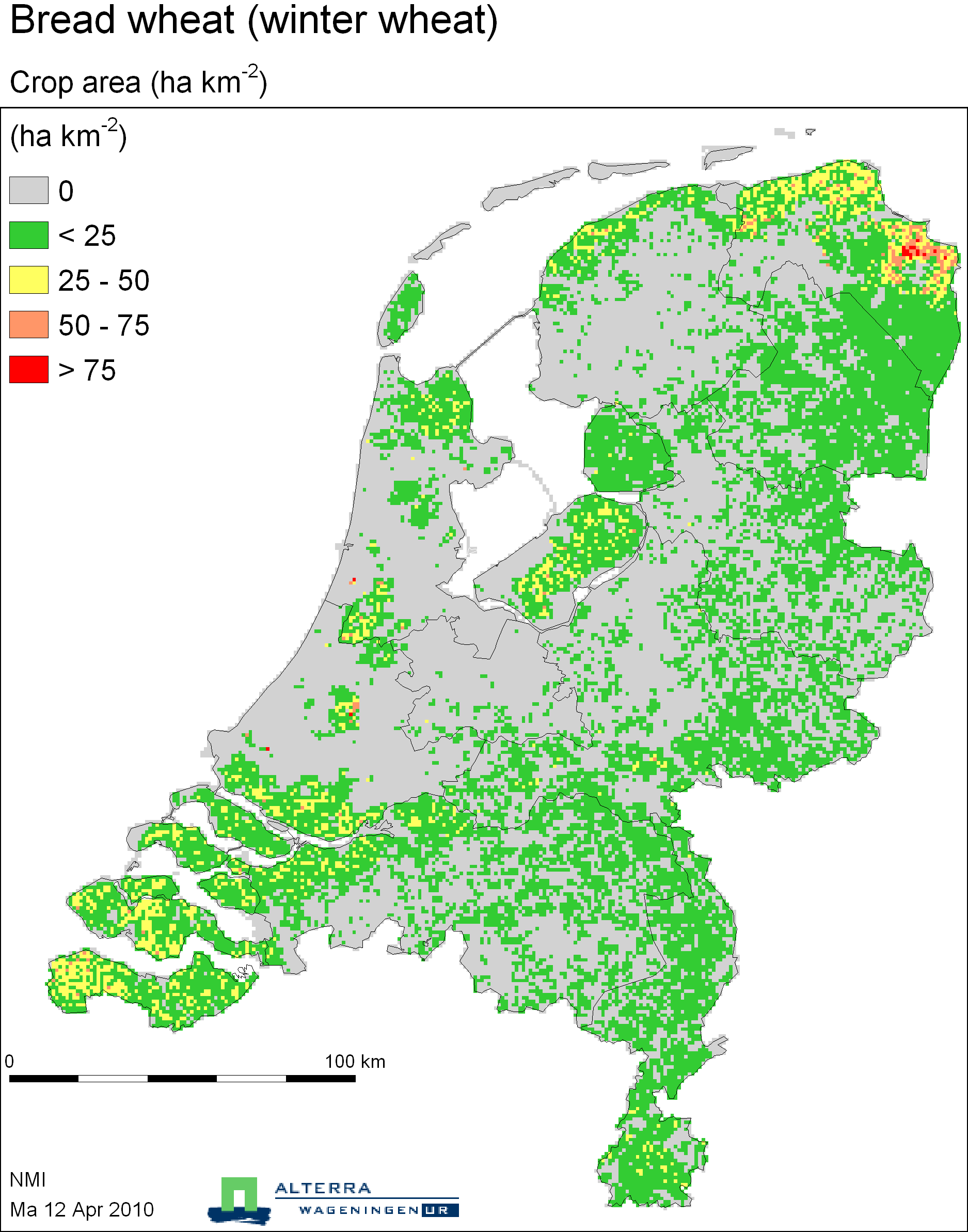 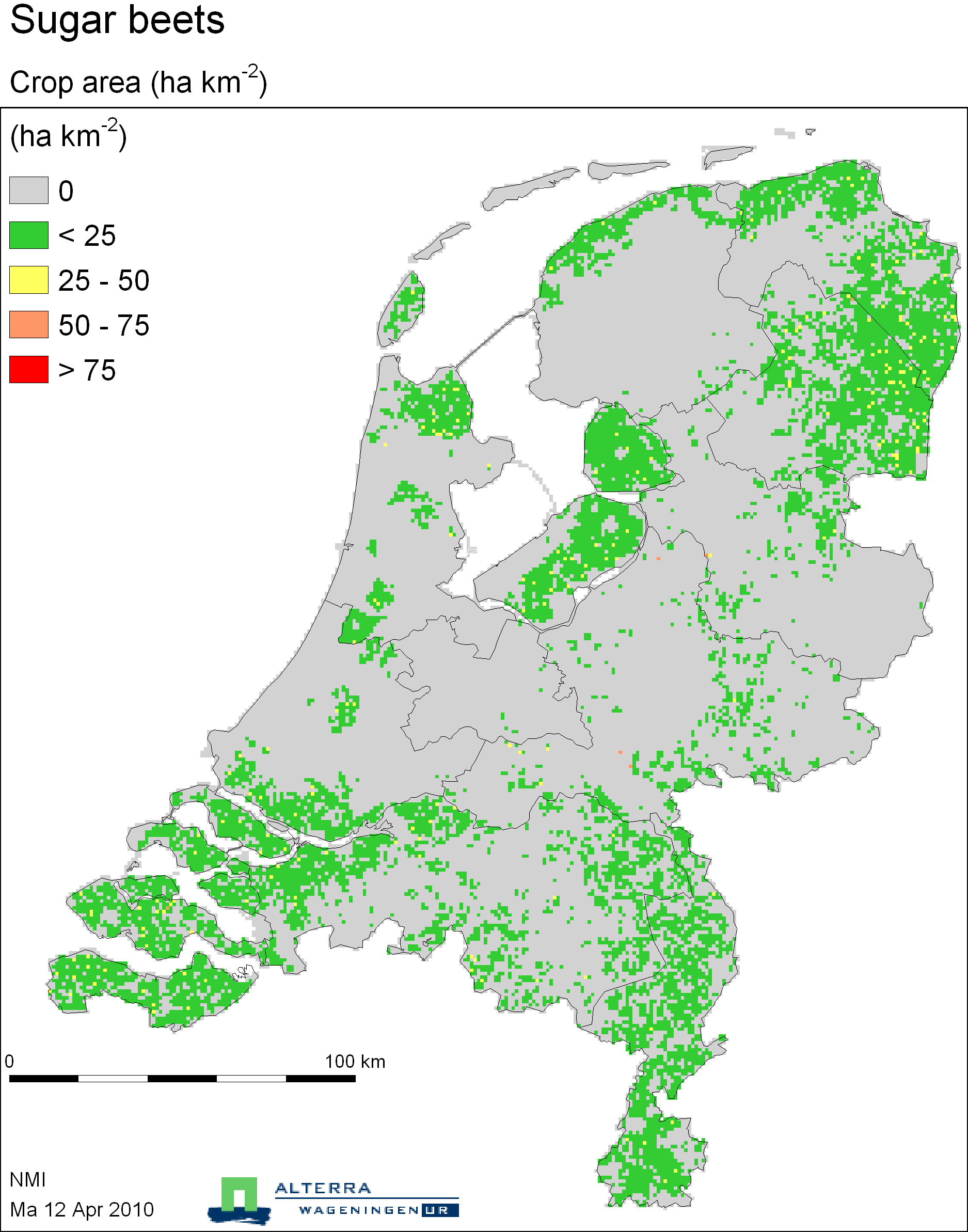 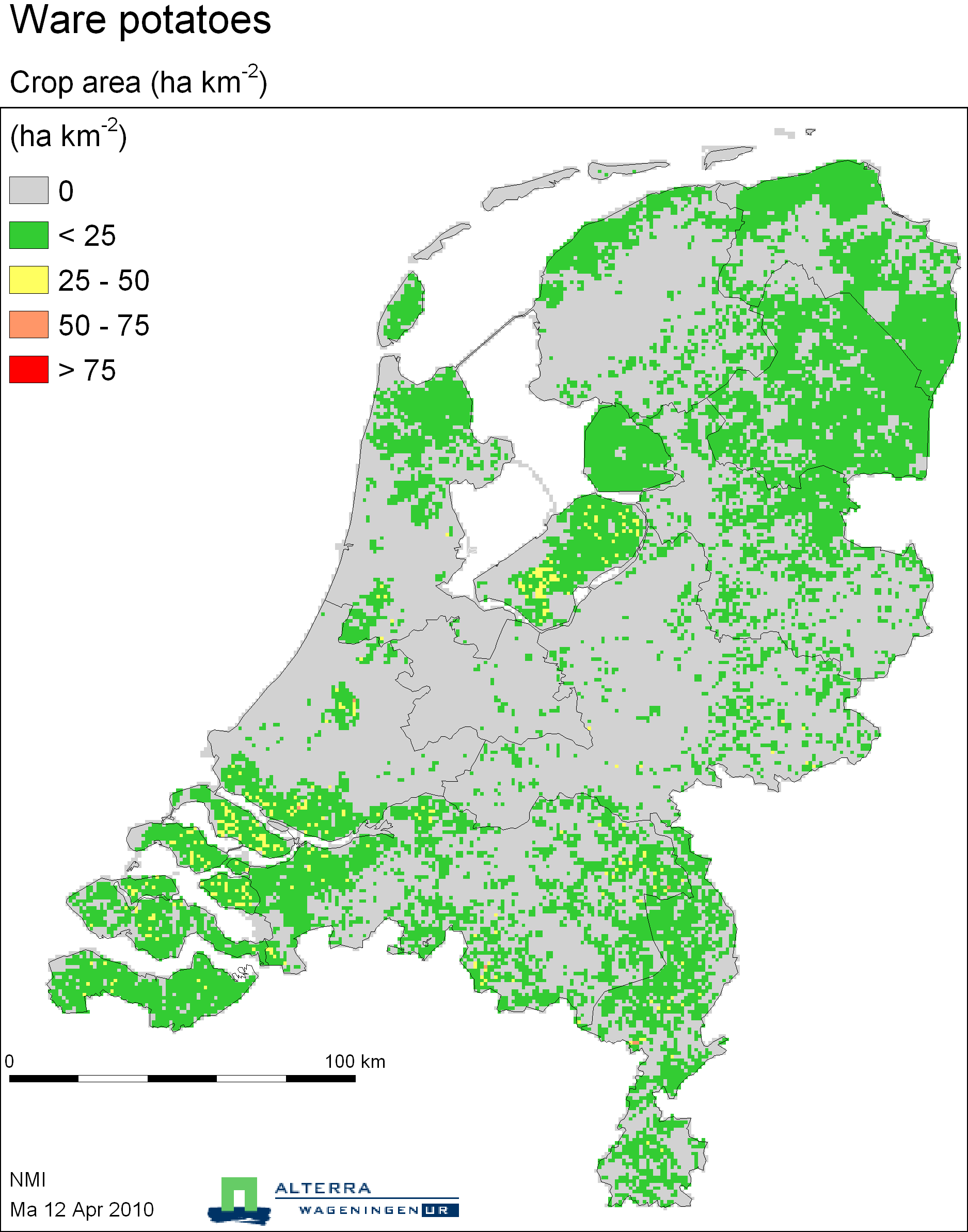 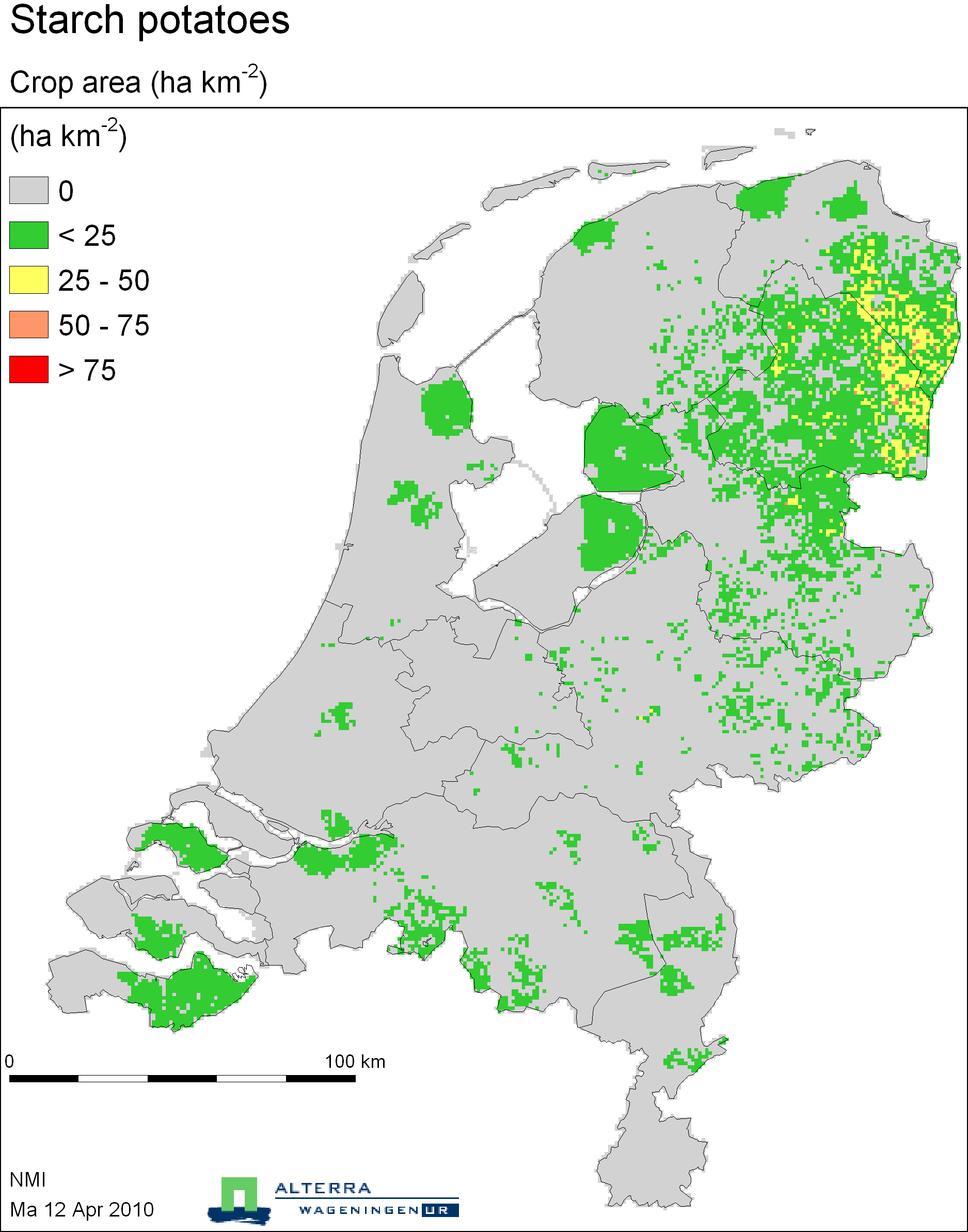 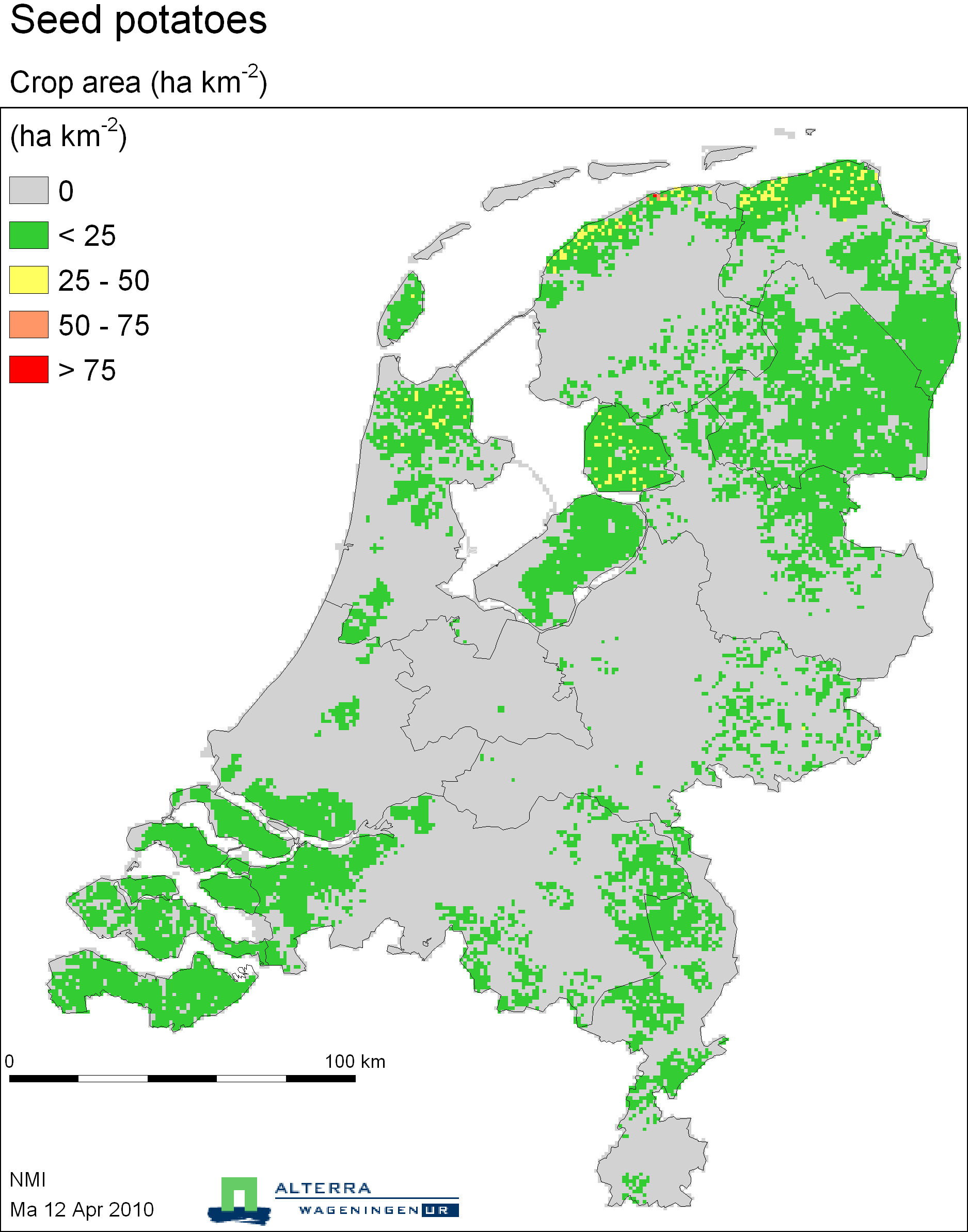 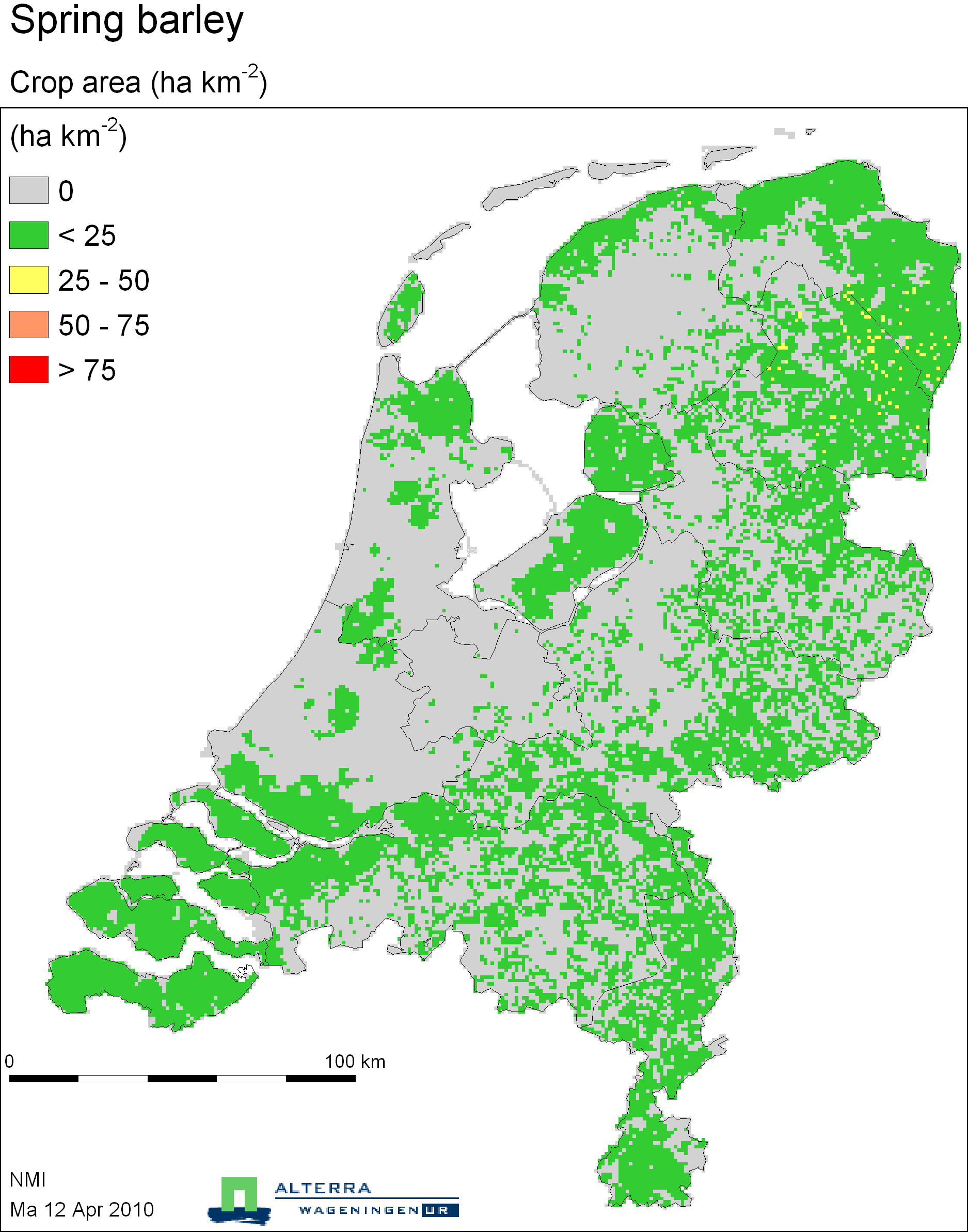 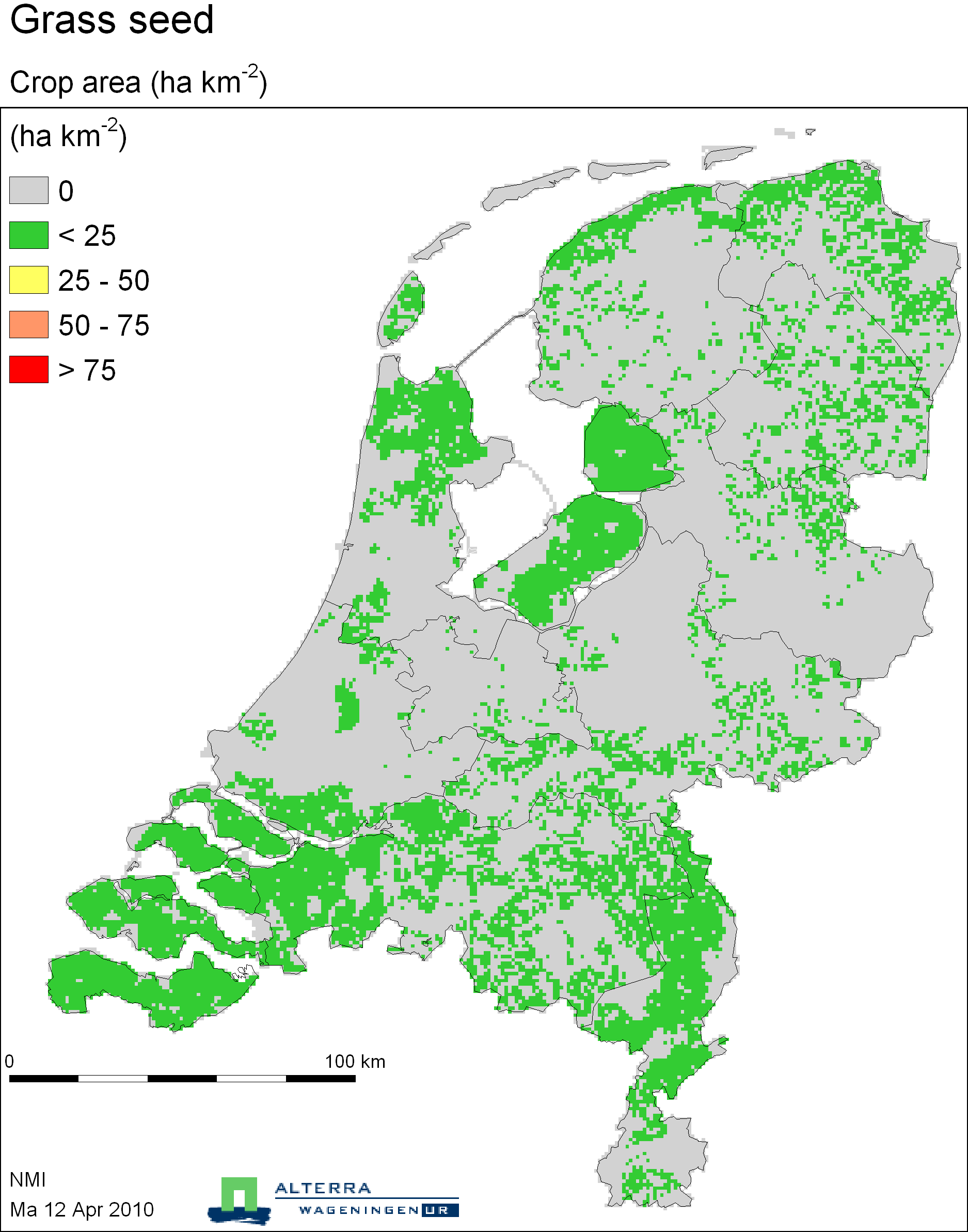 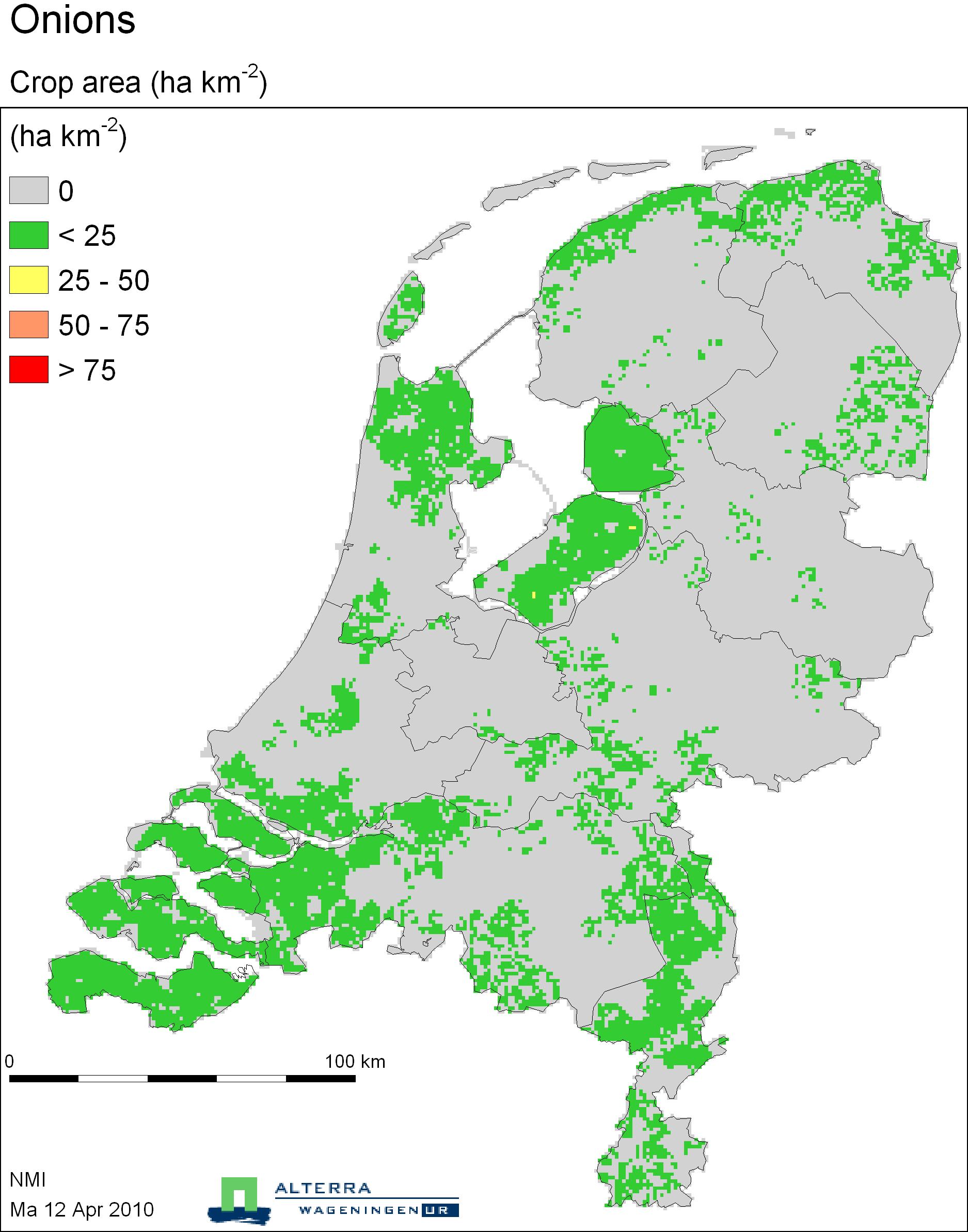 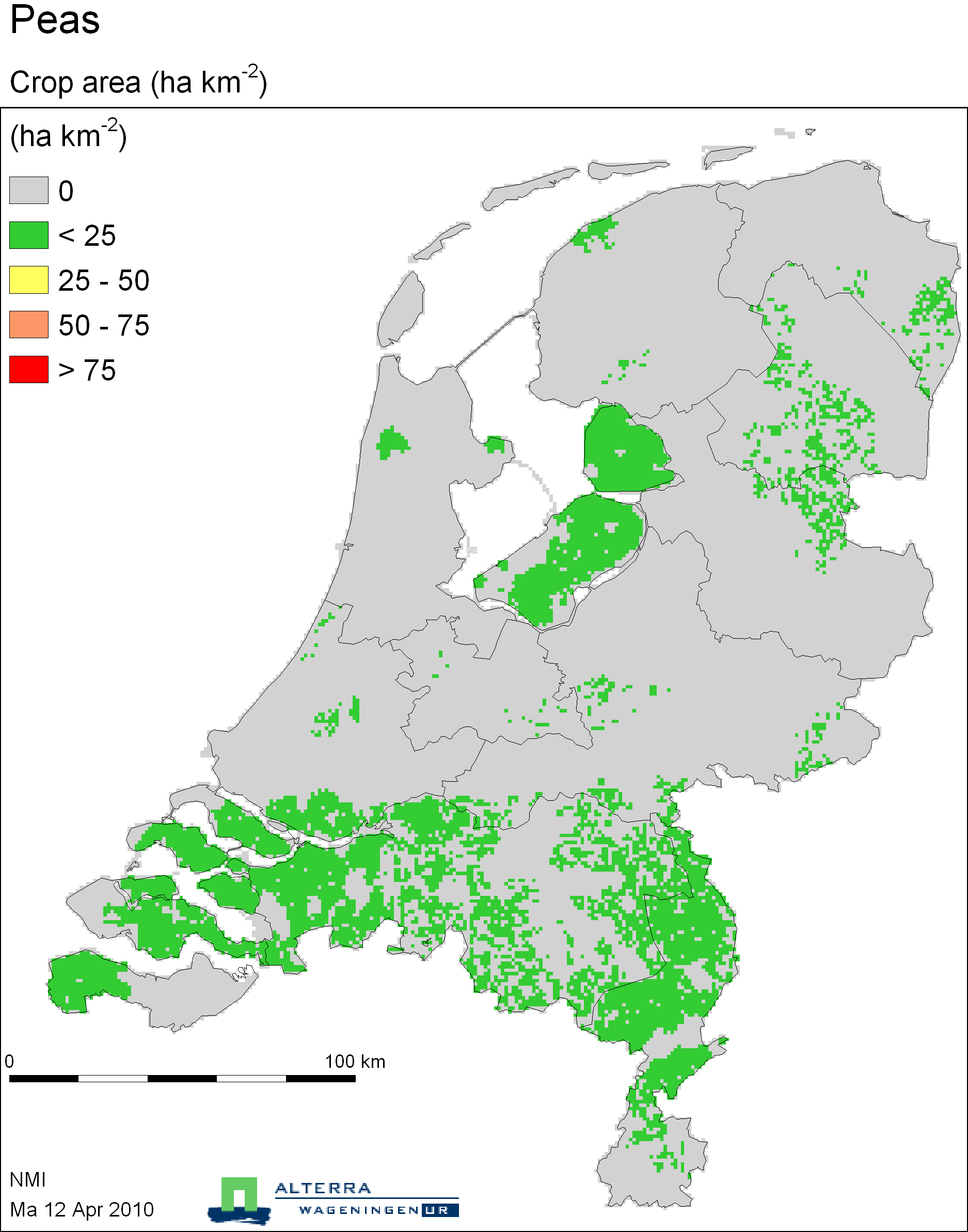 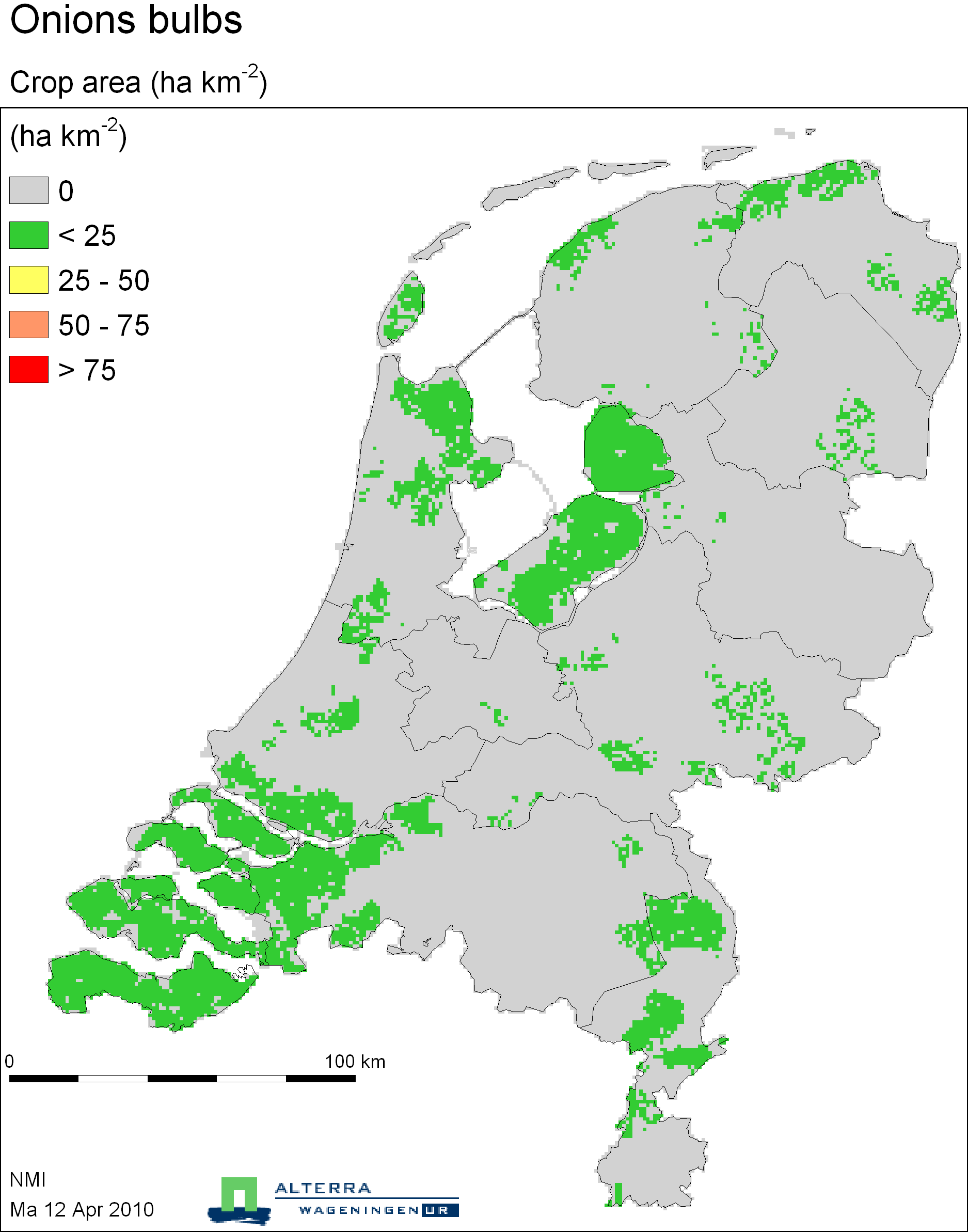 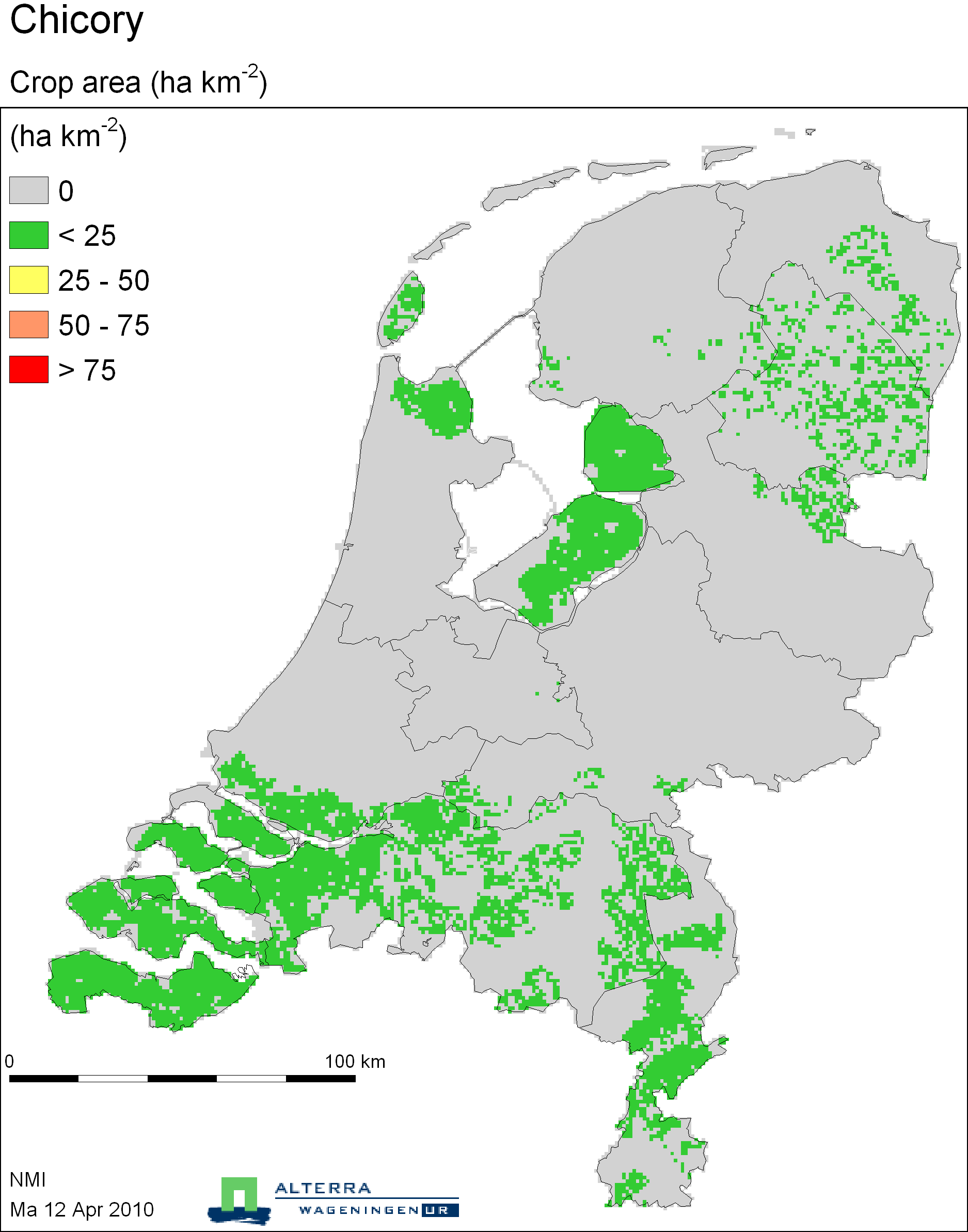 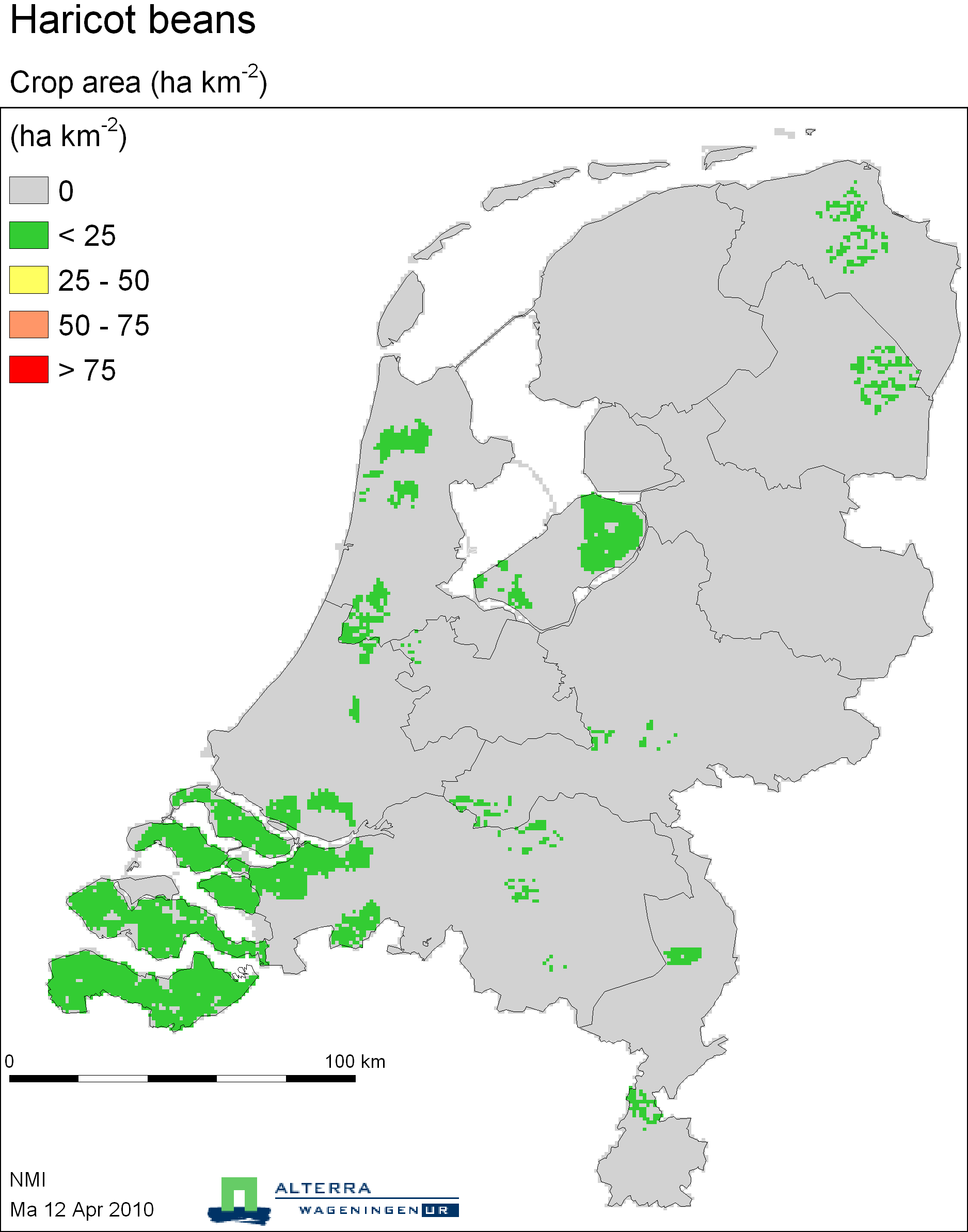 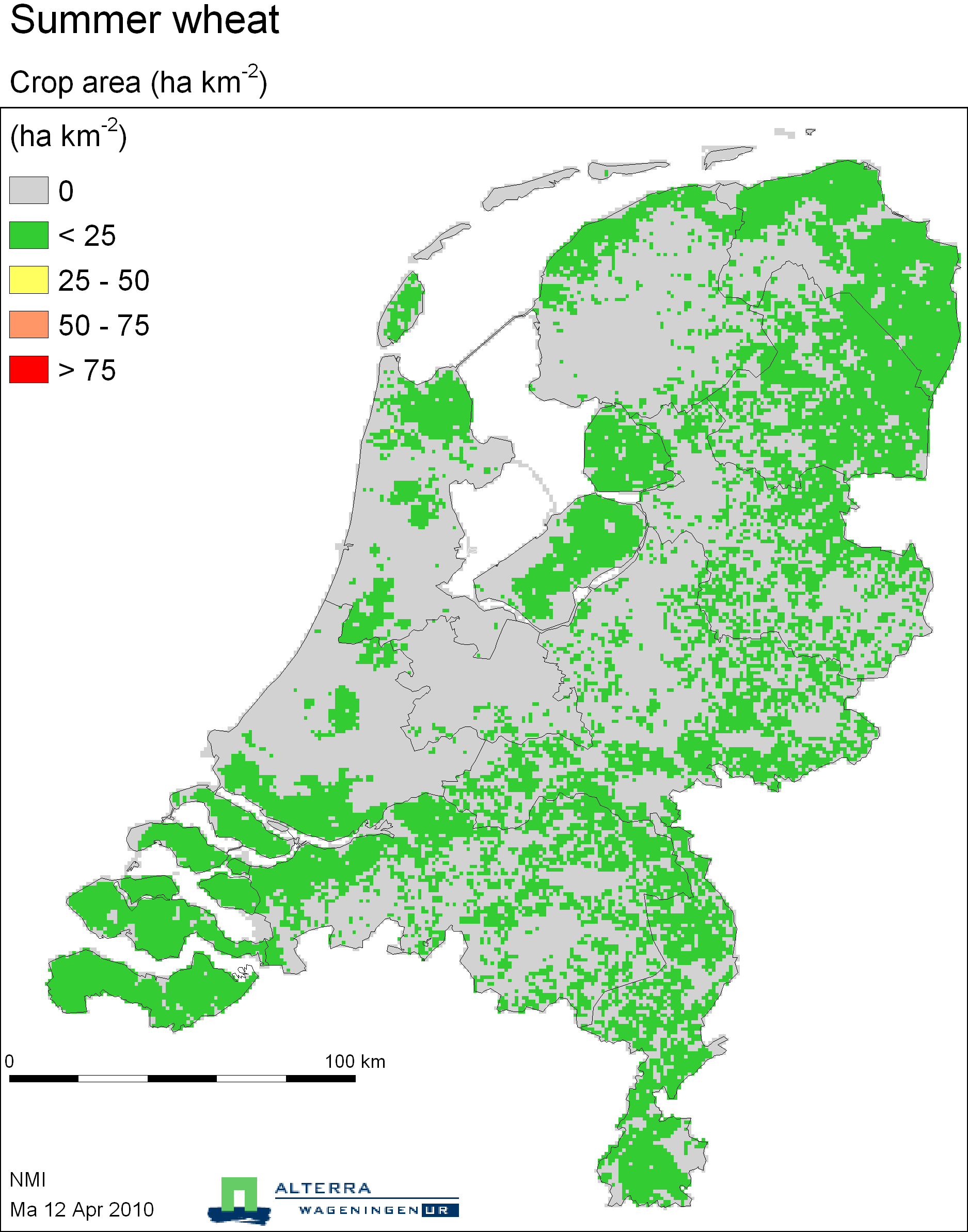 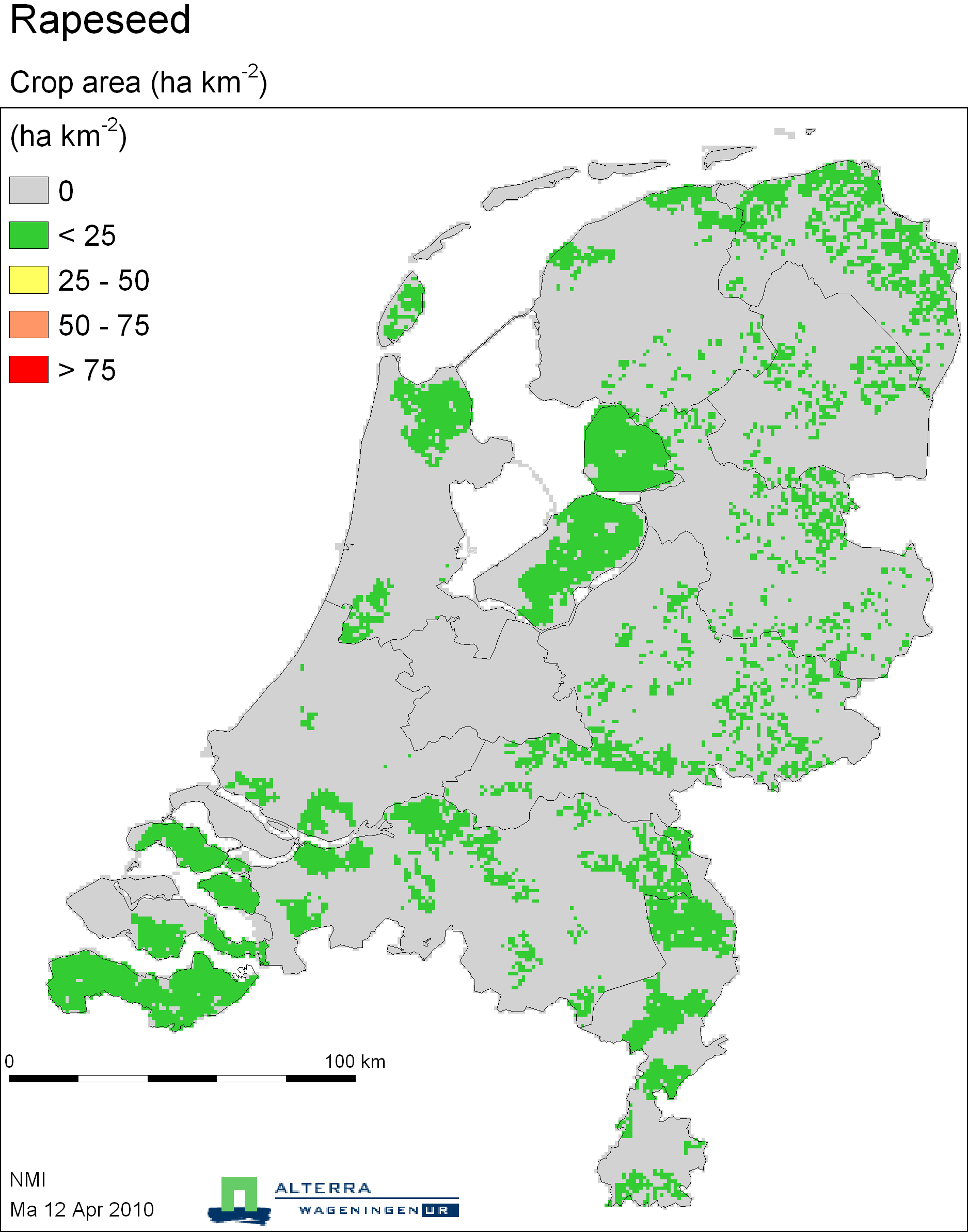 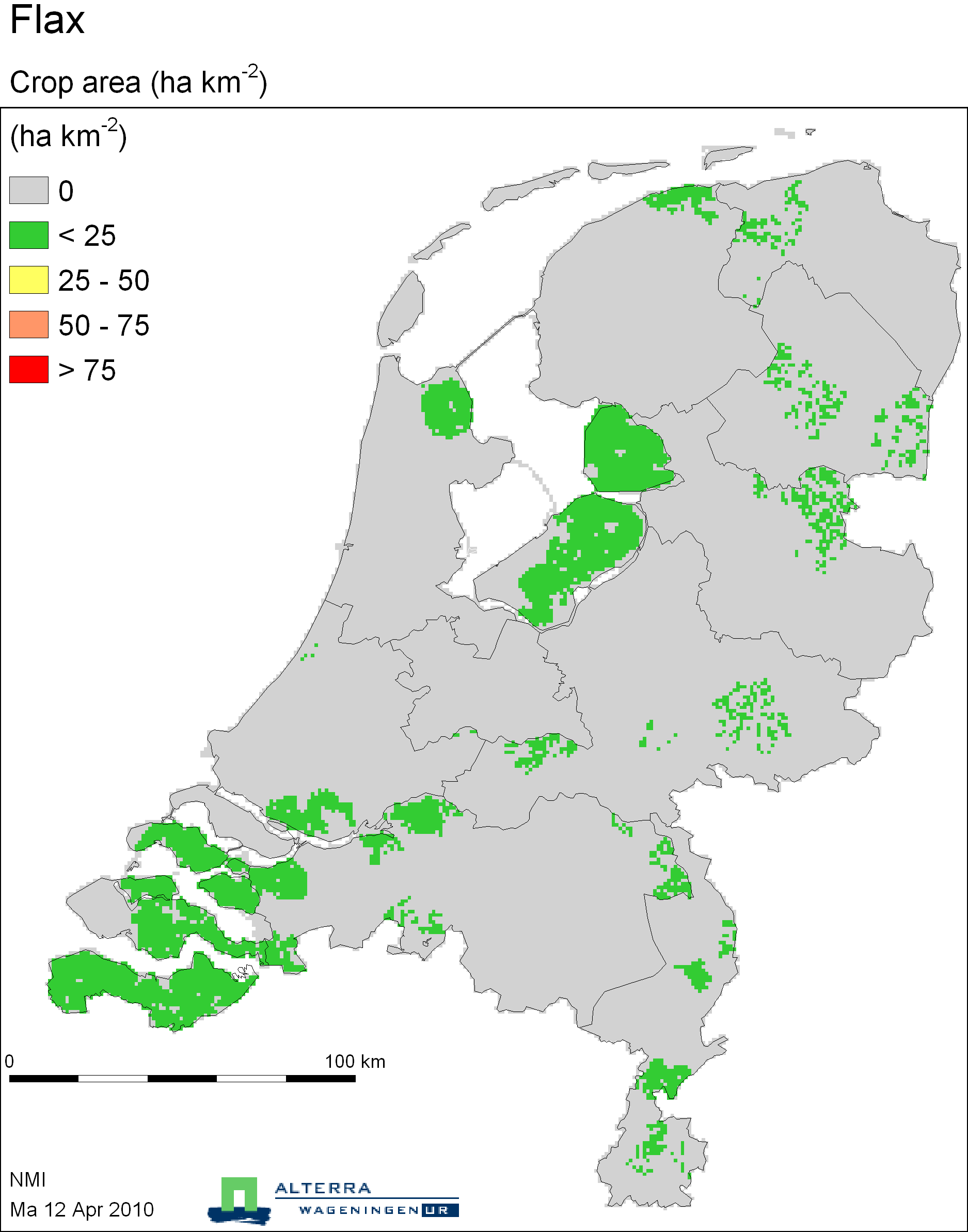 Flowerbulb cultivation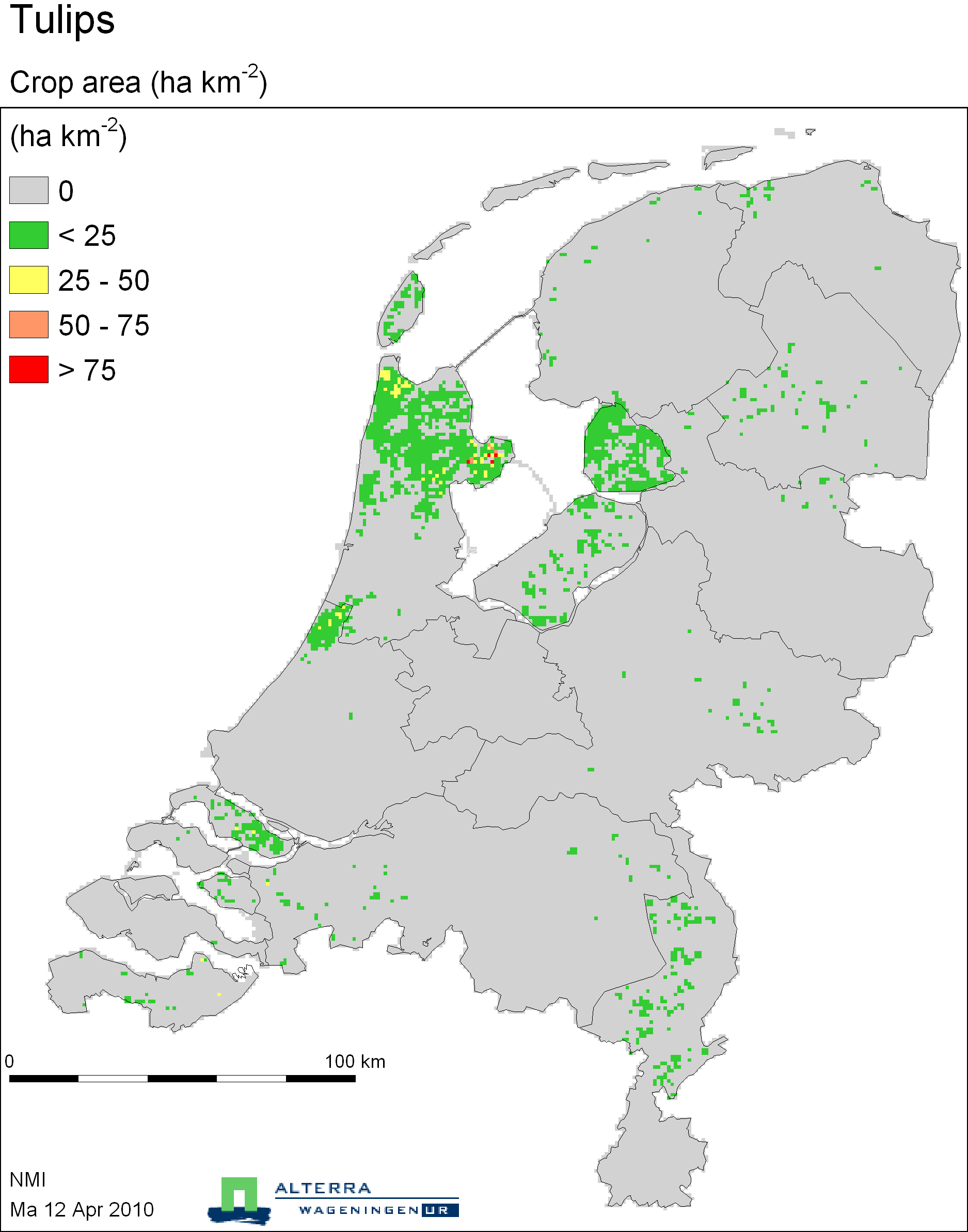 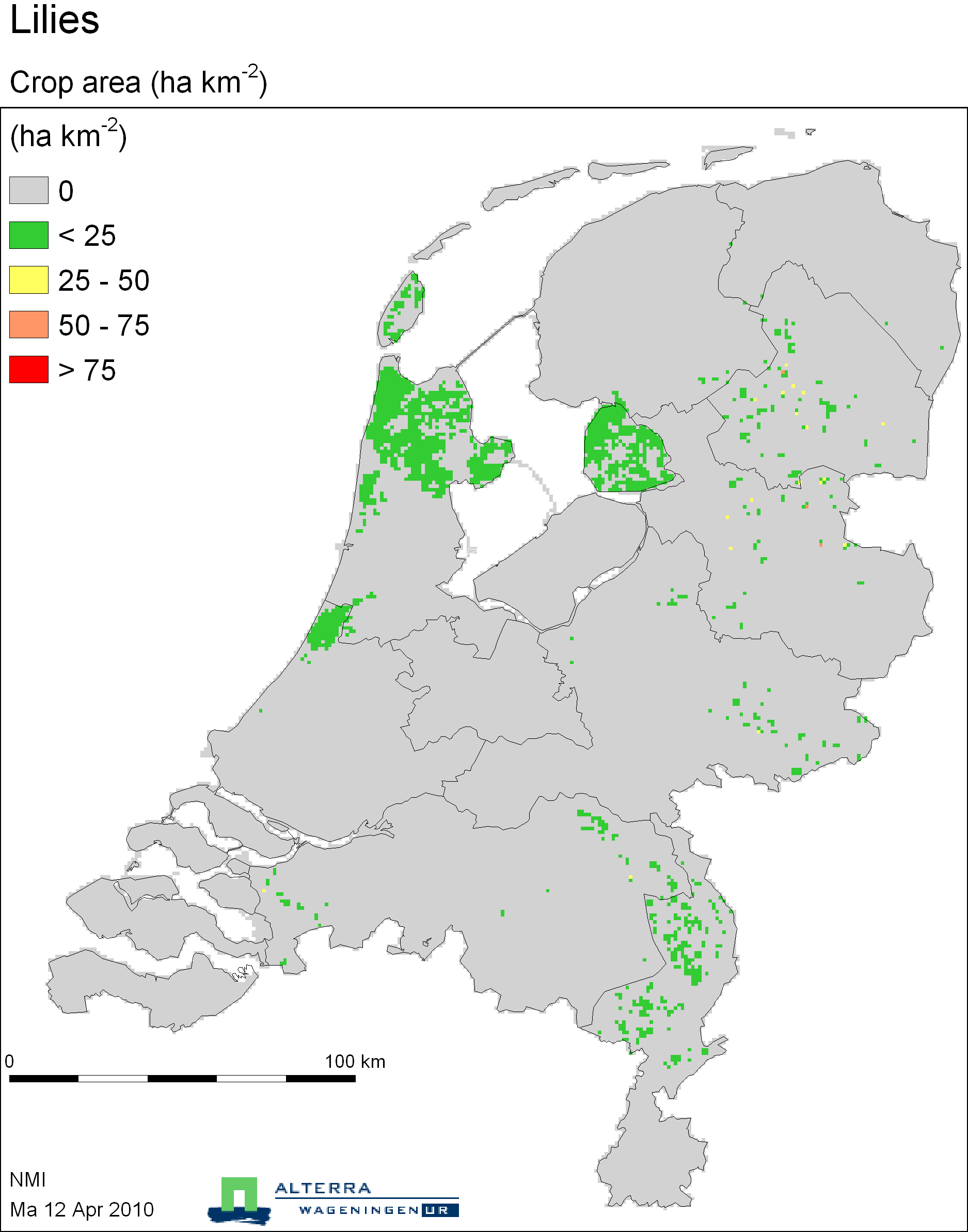 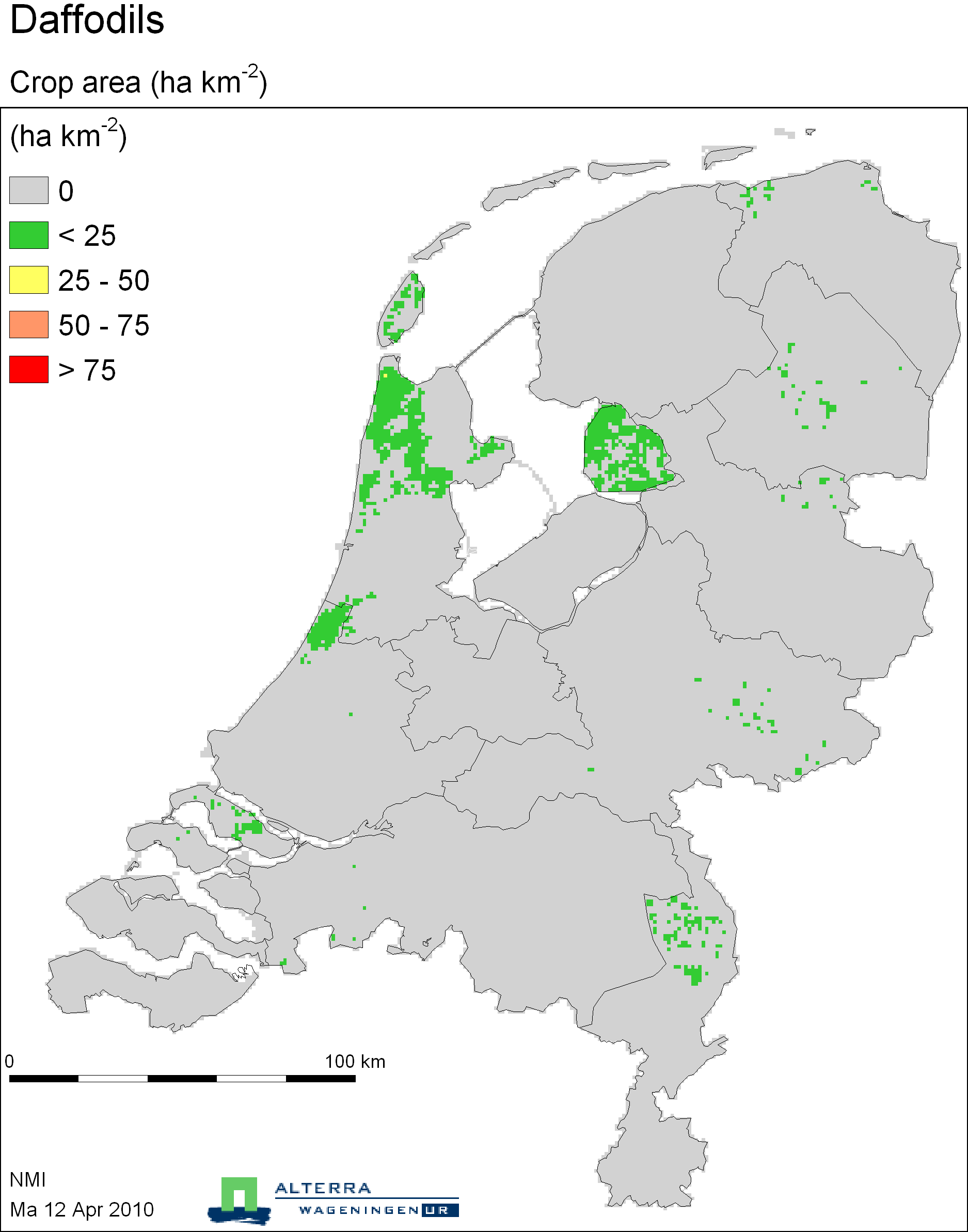 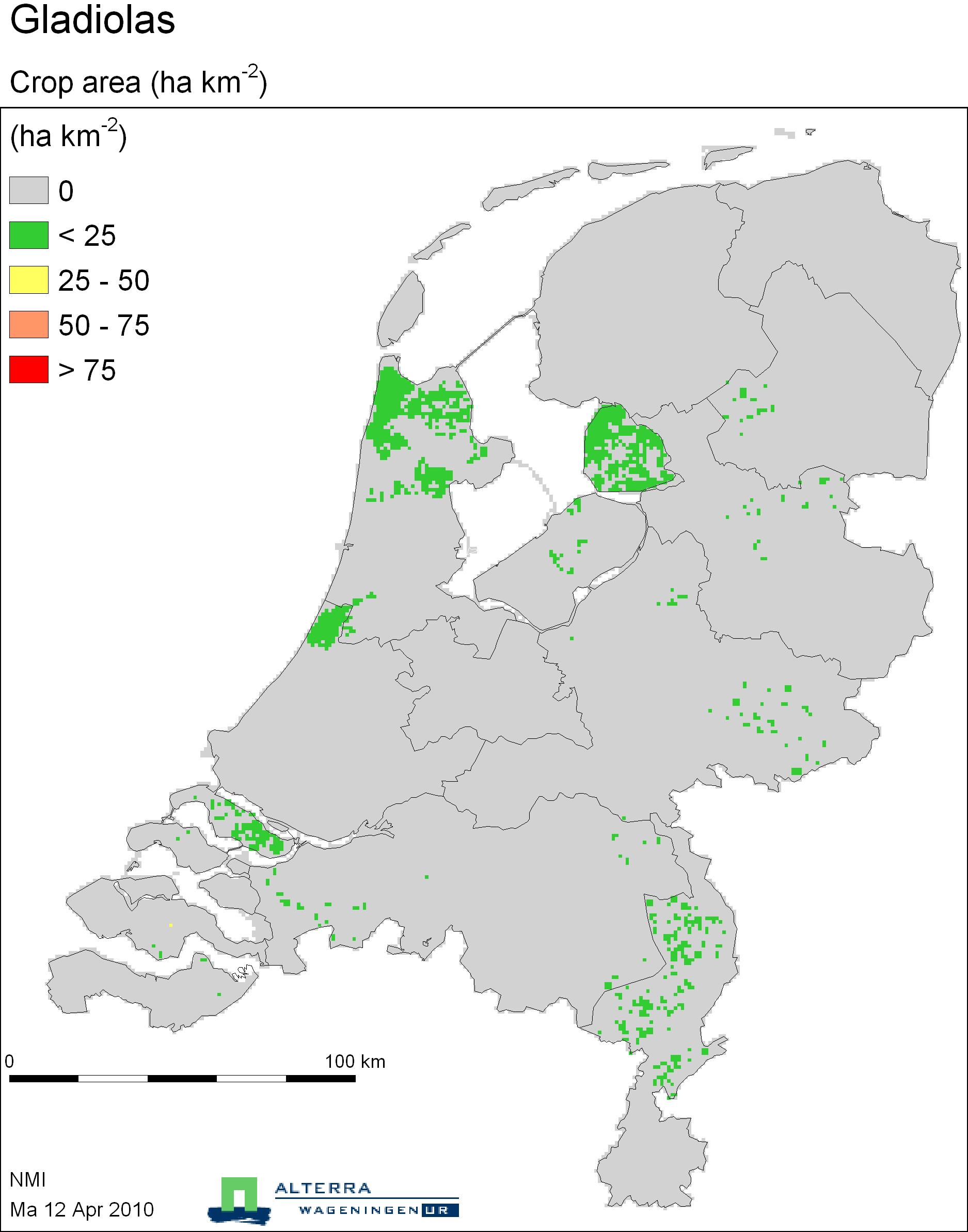 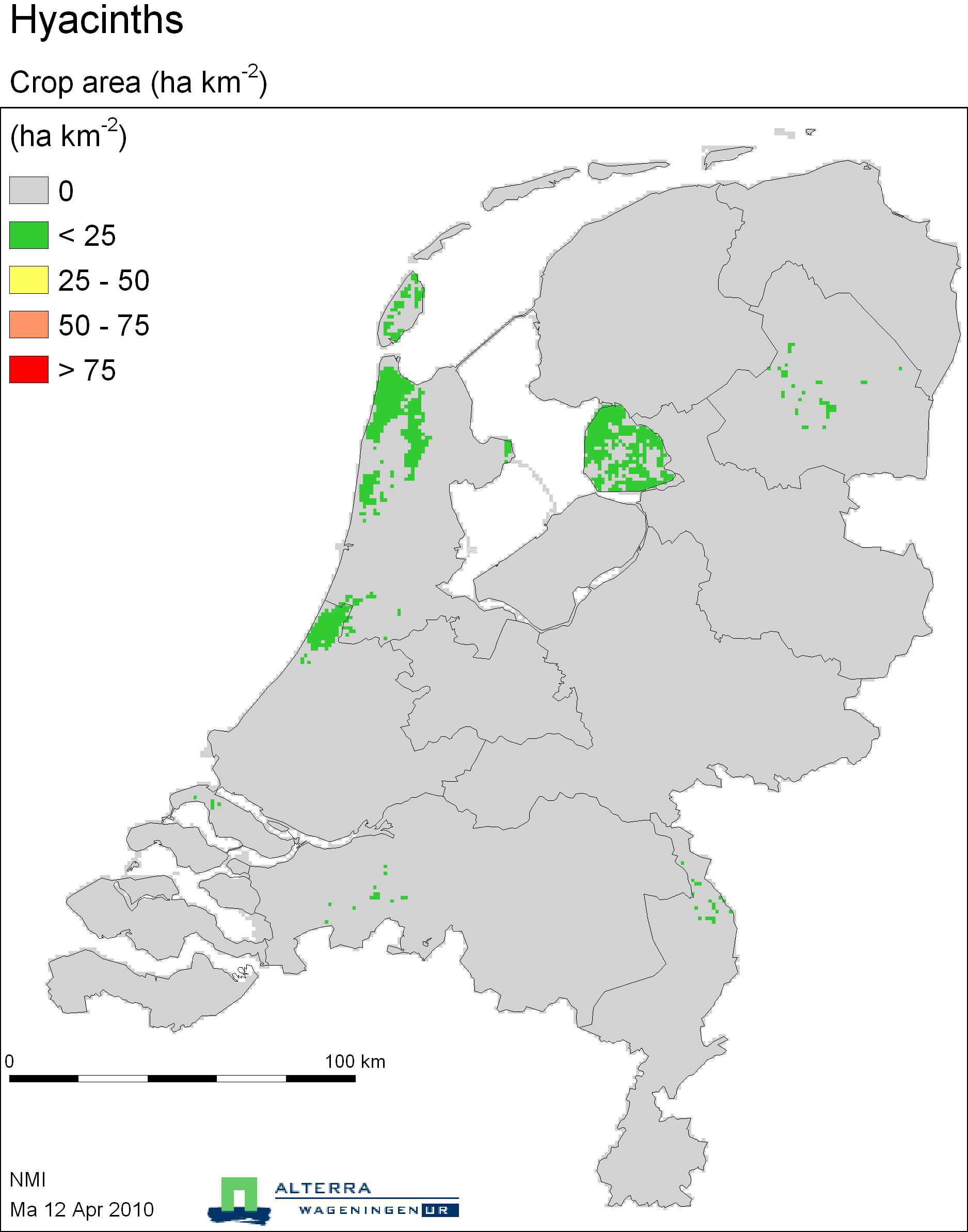 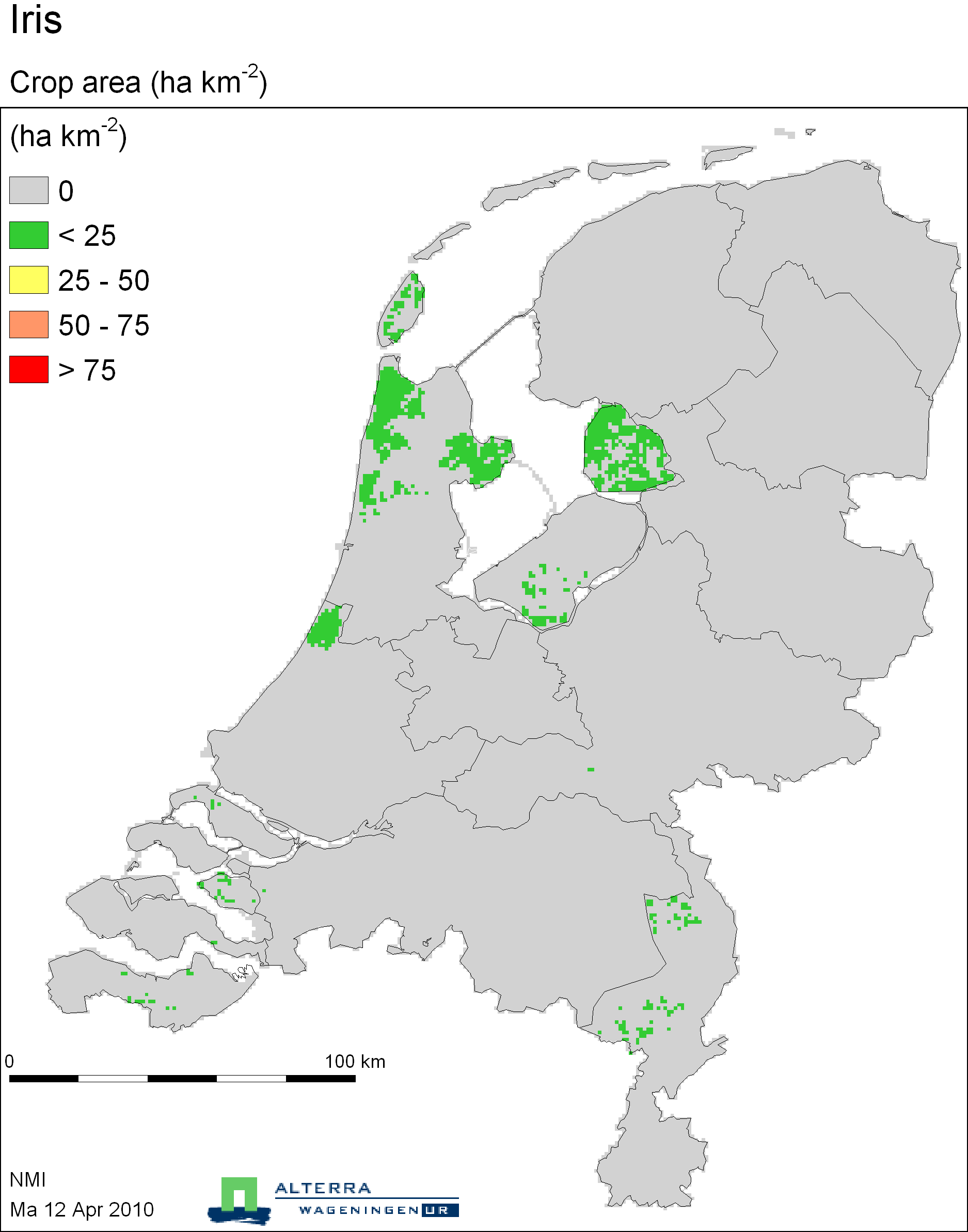 Glasshouse floristry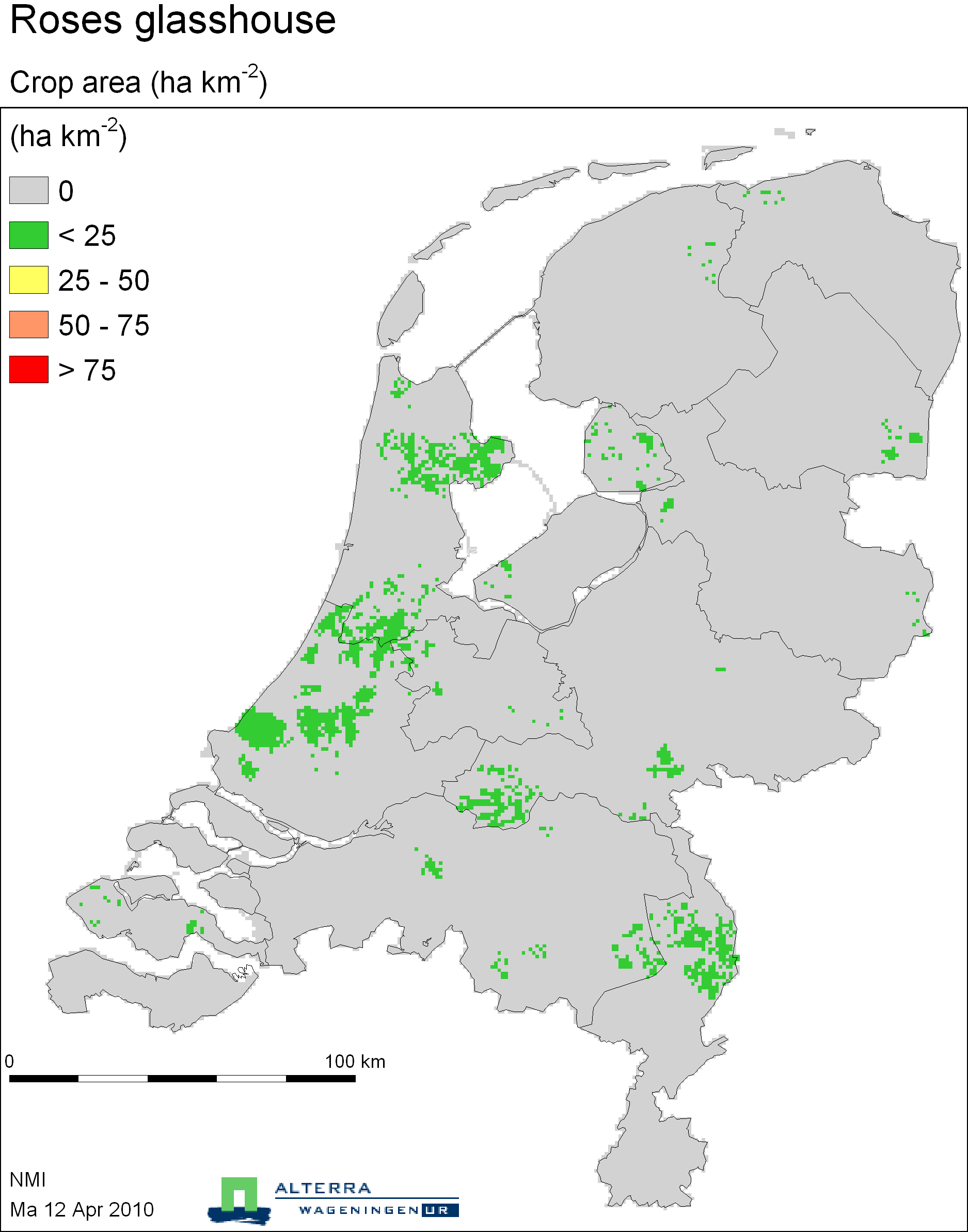 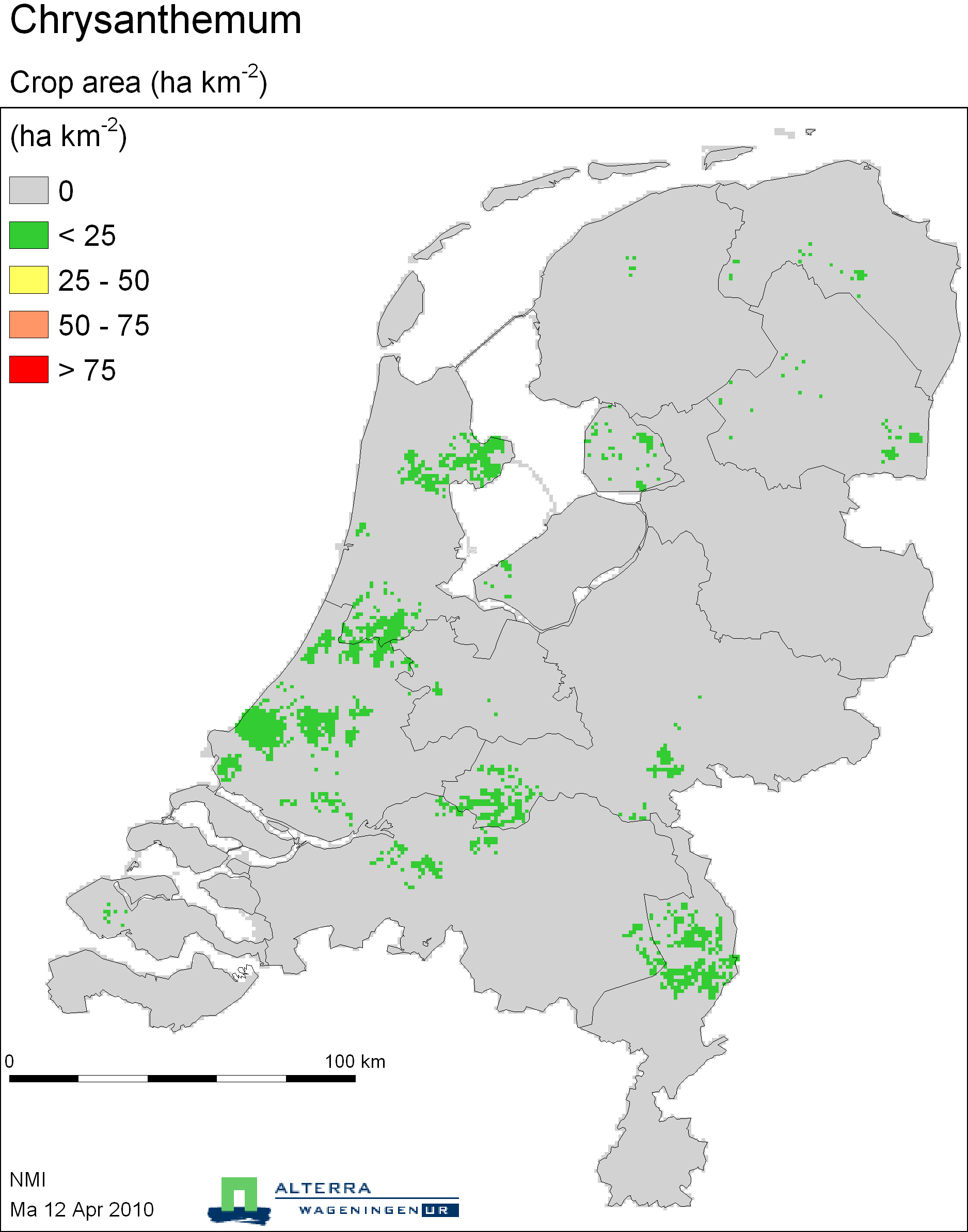 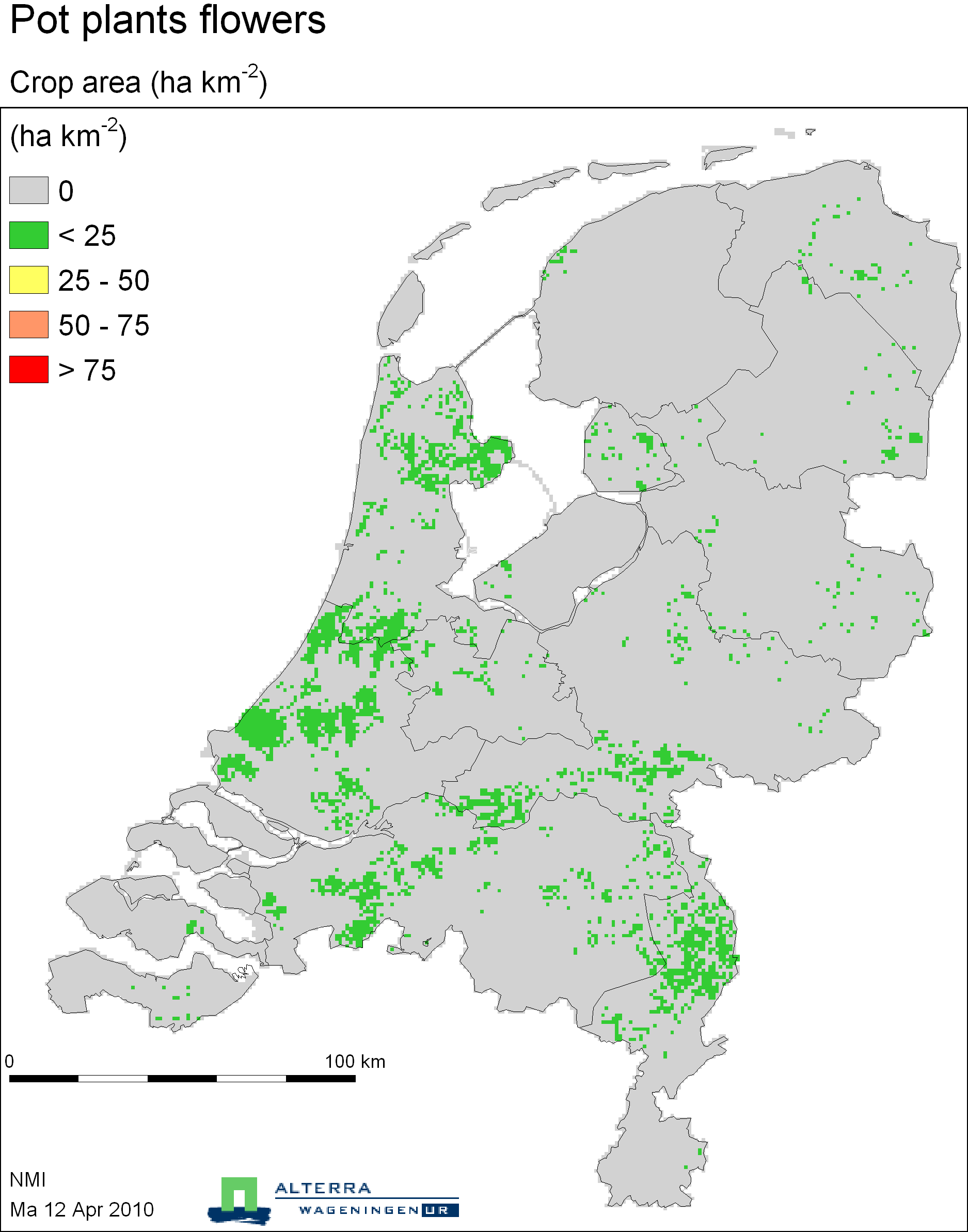 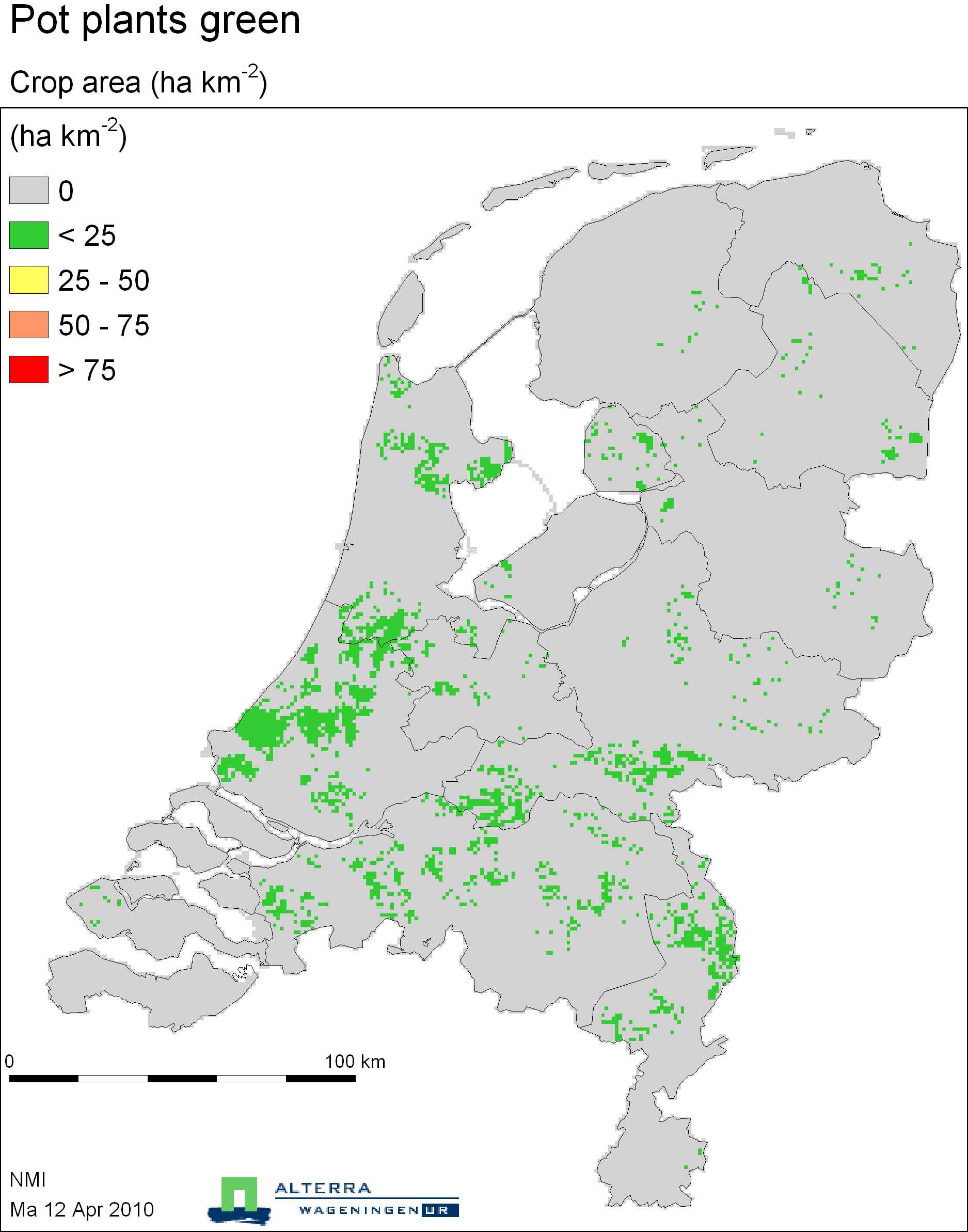 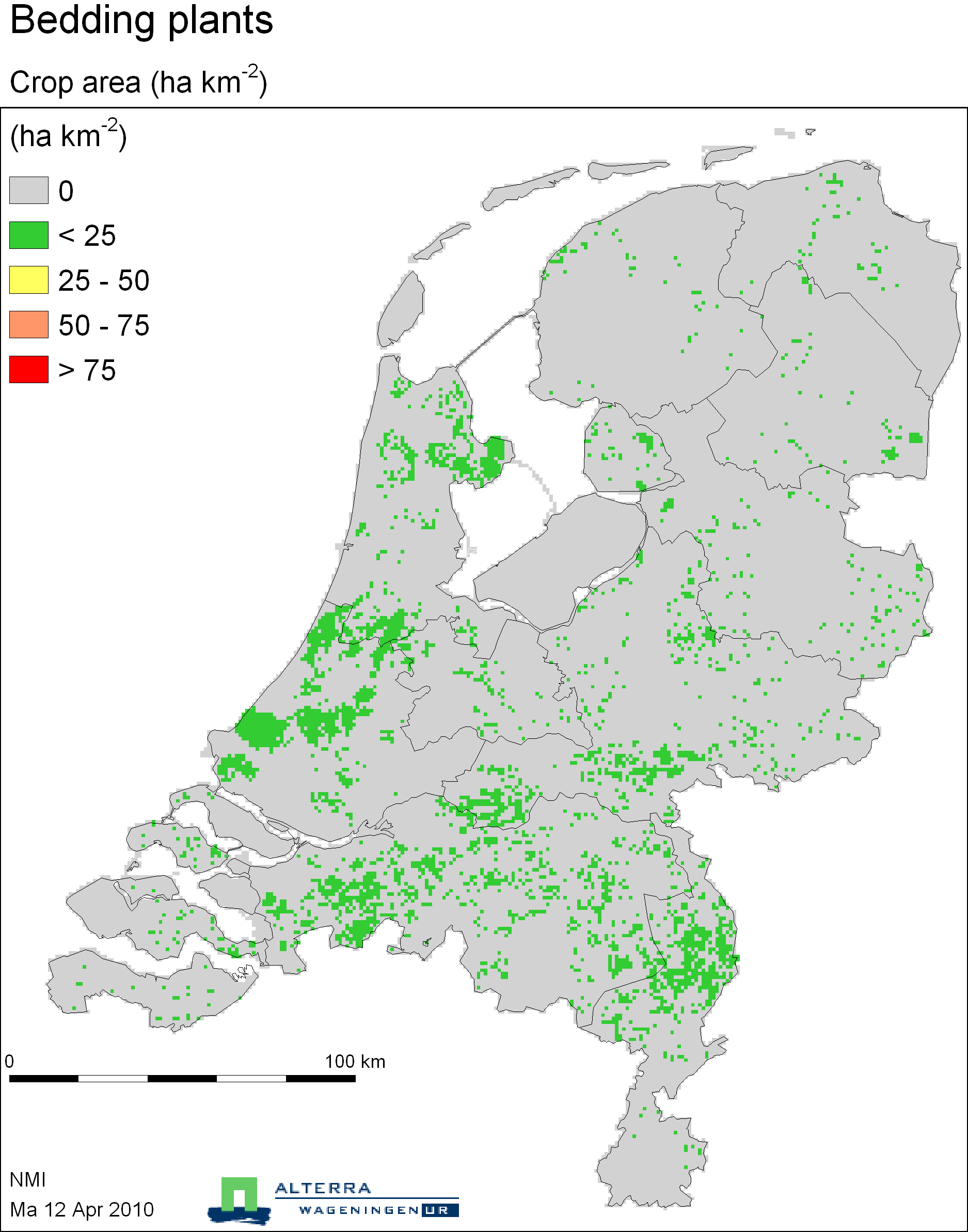 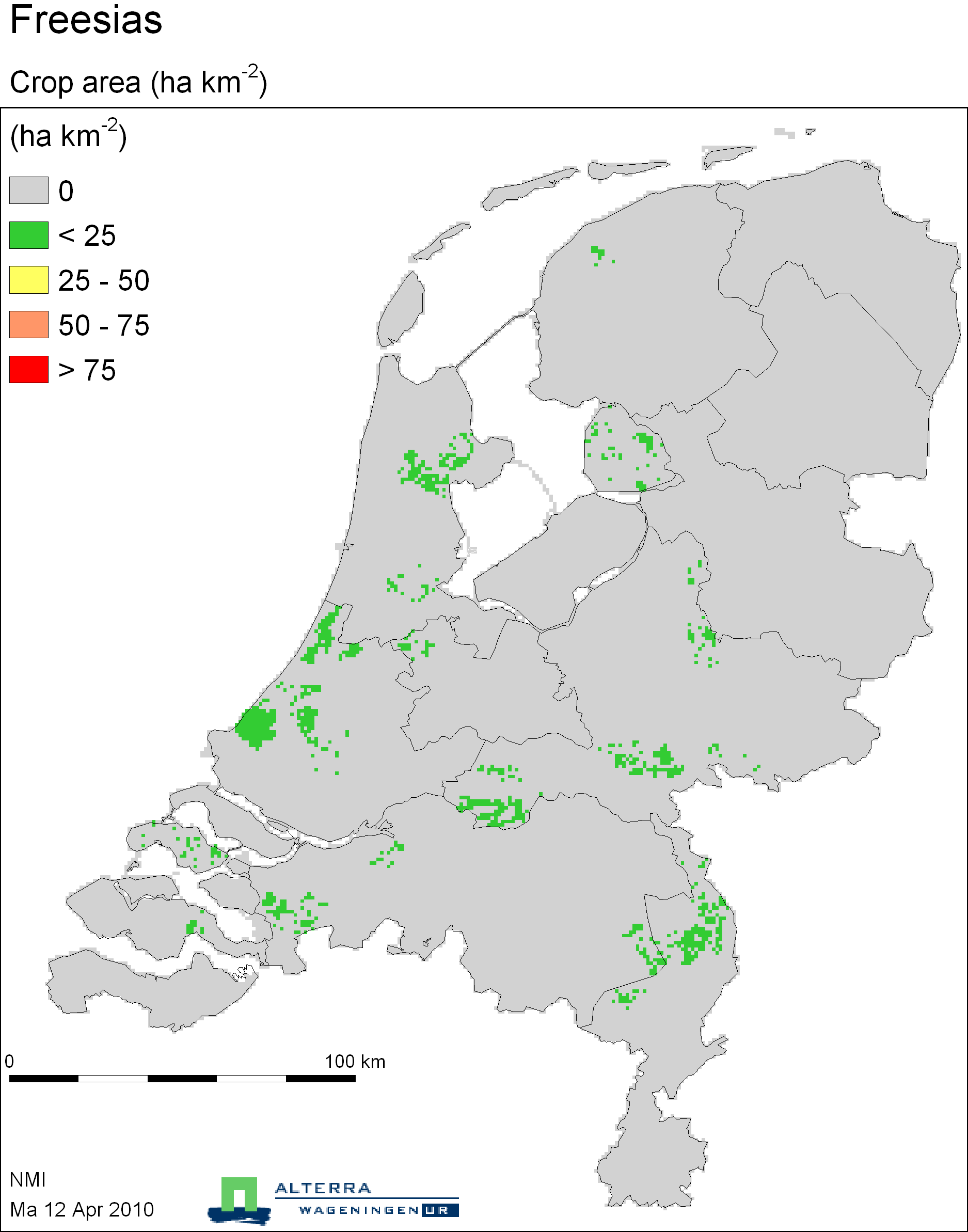 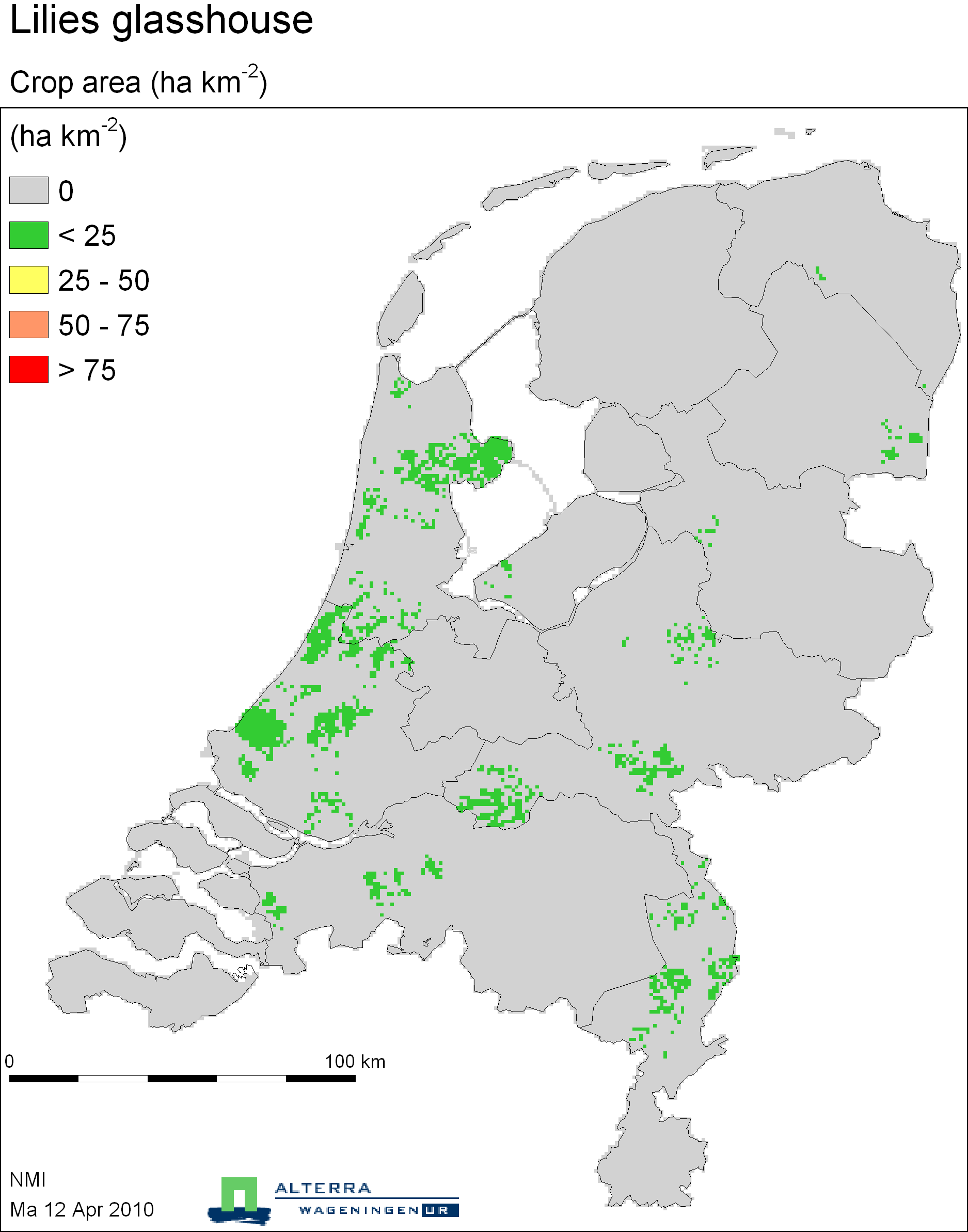 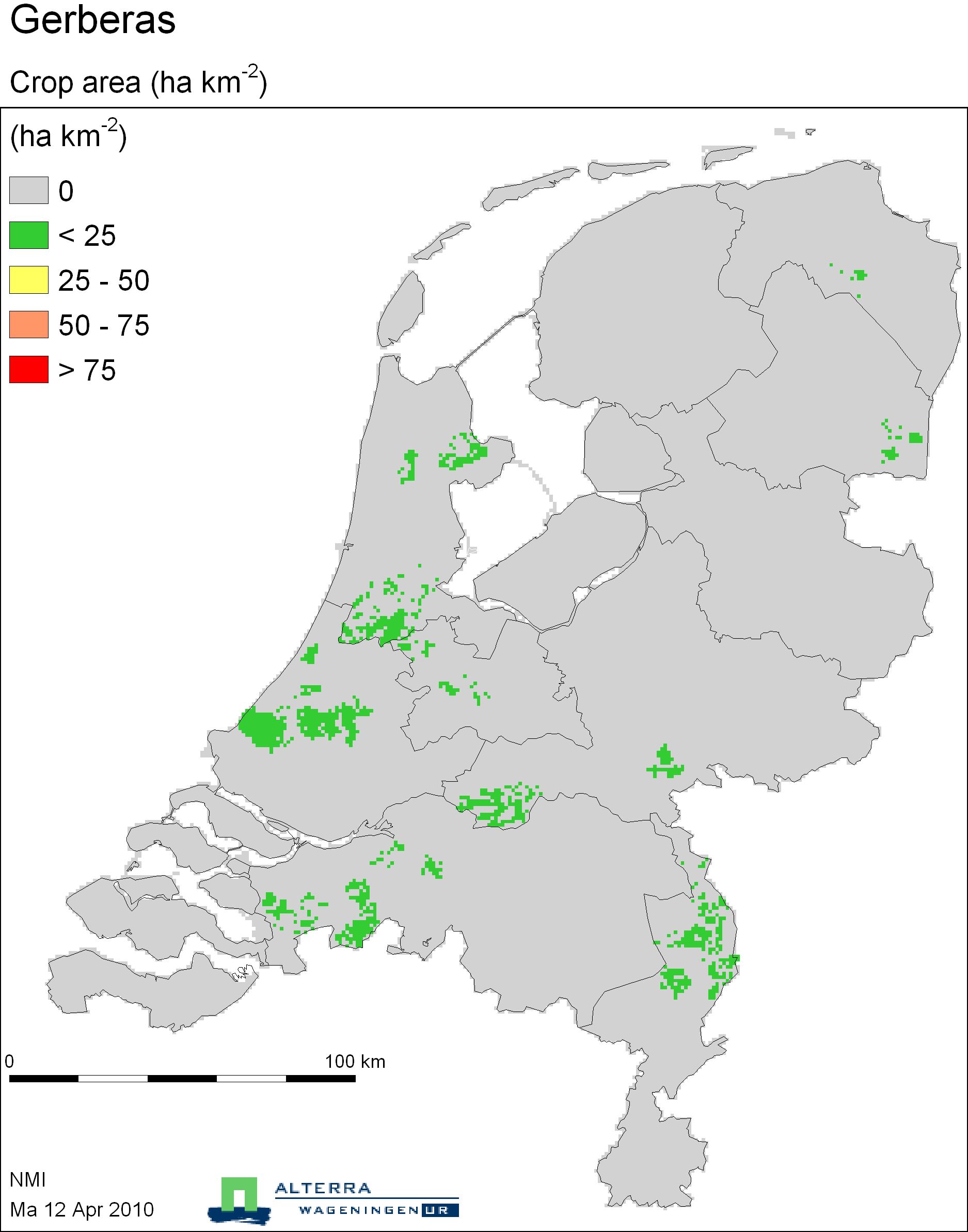 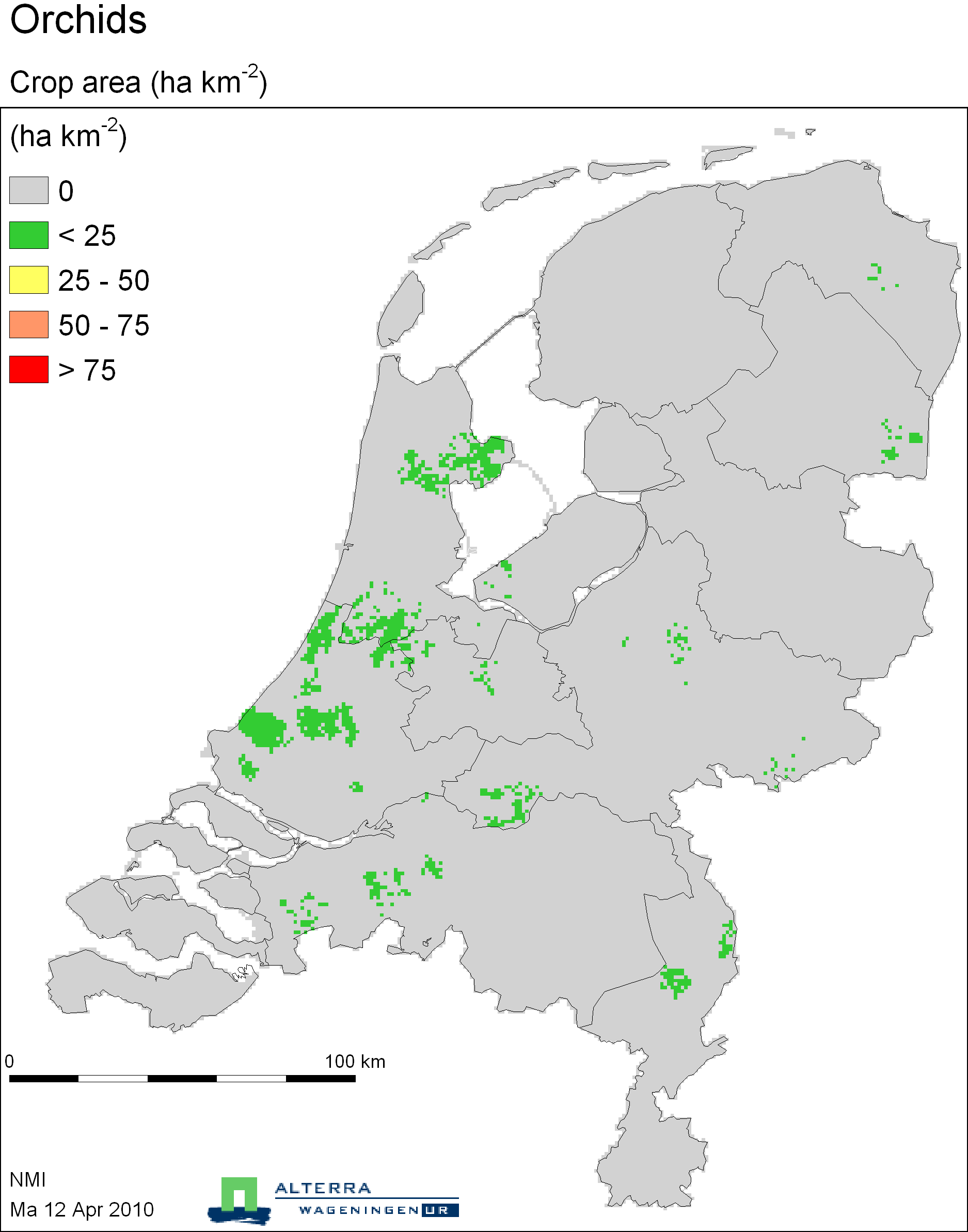 Tree cultivation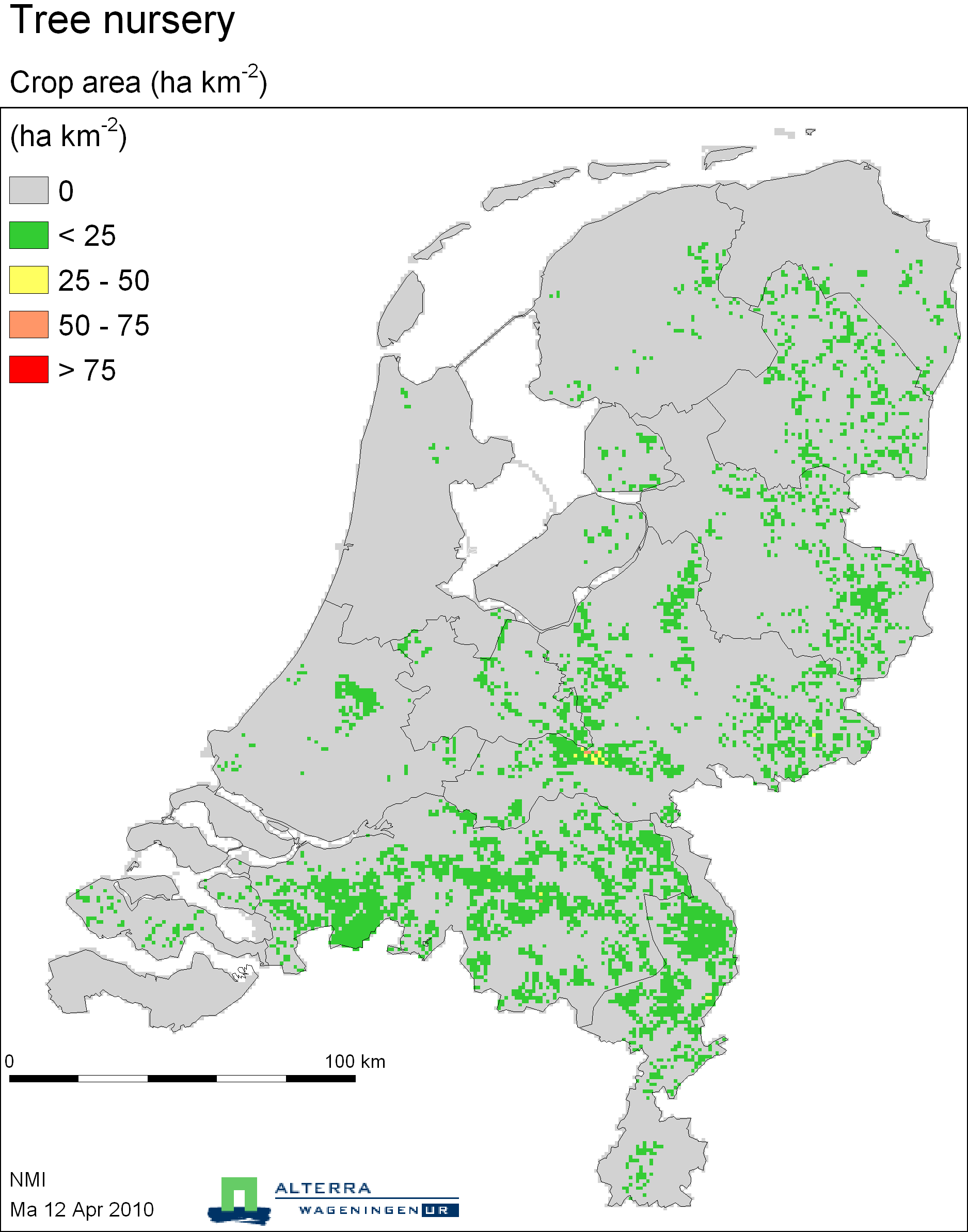 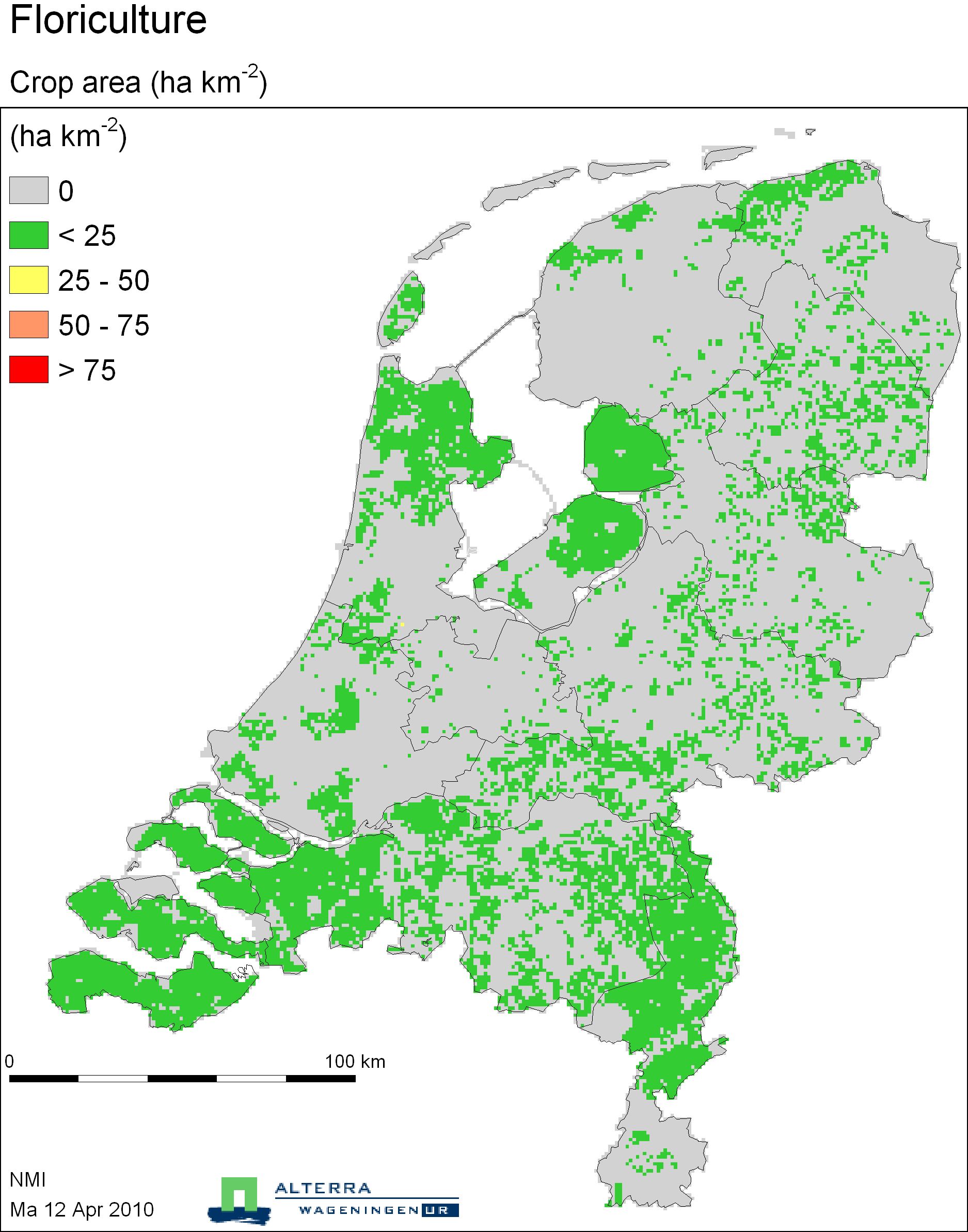 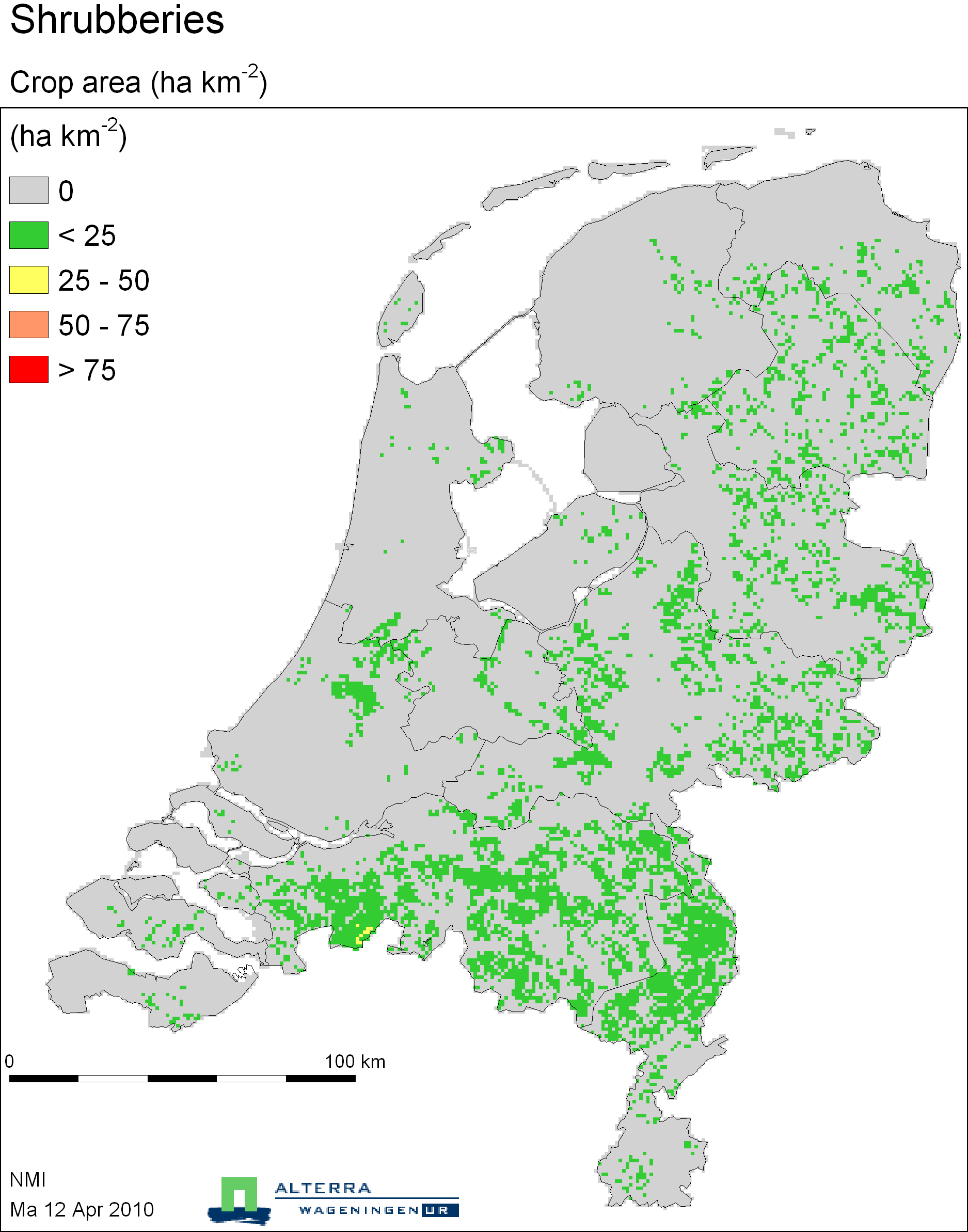 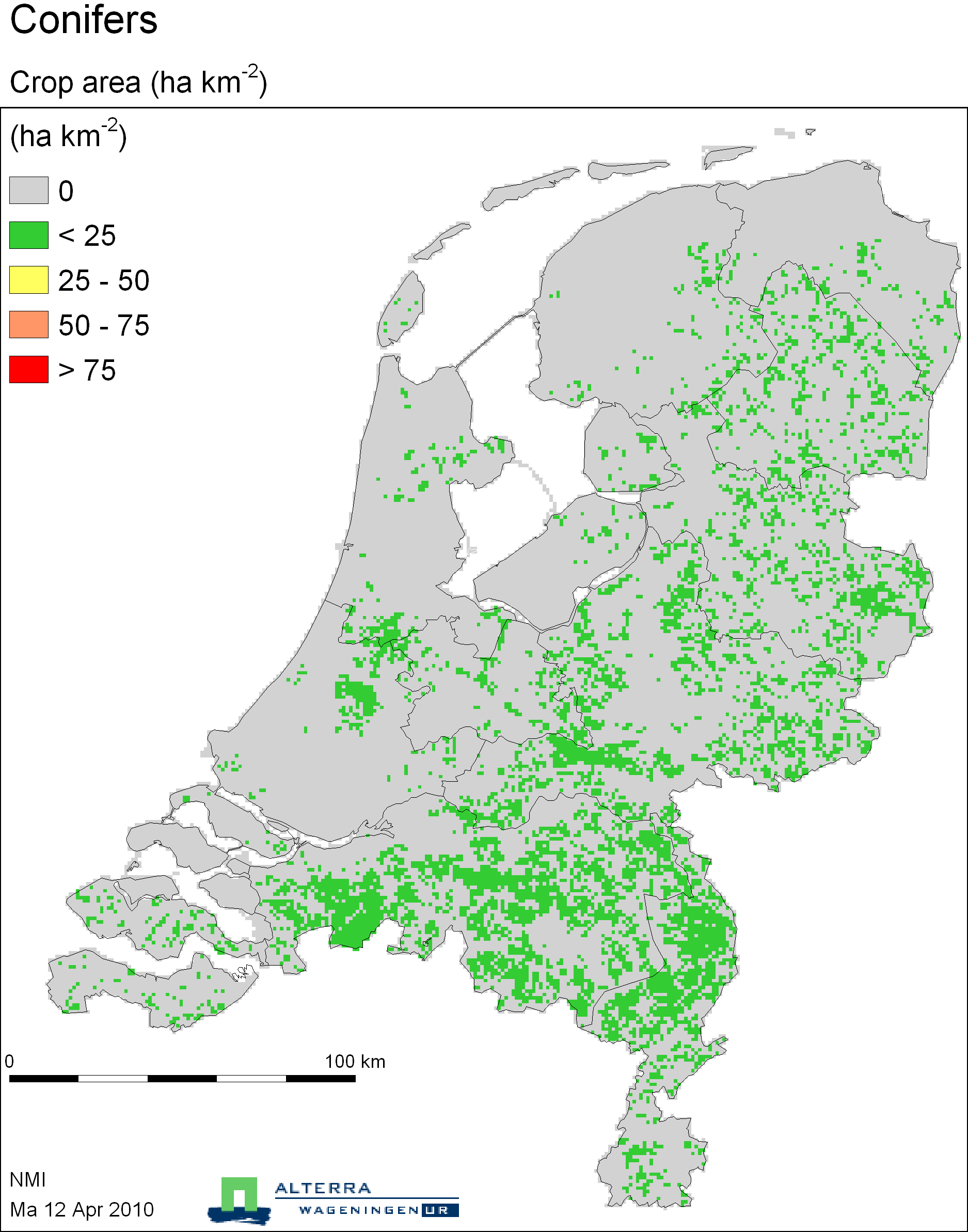 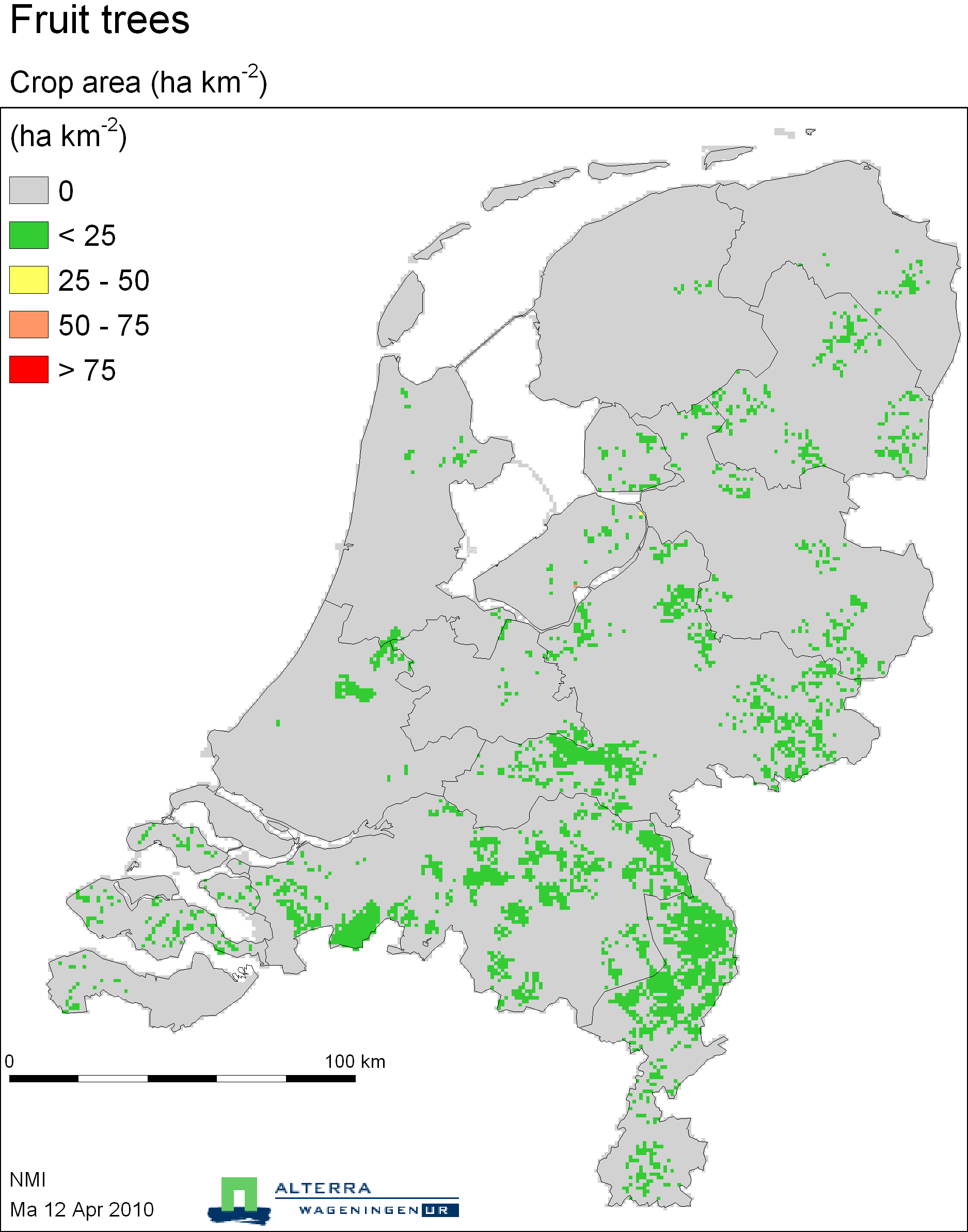 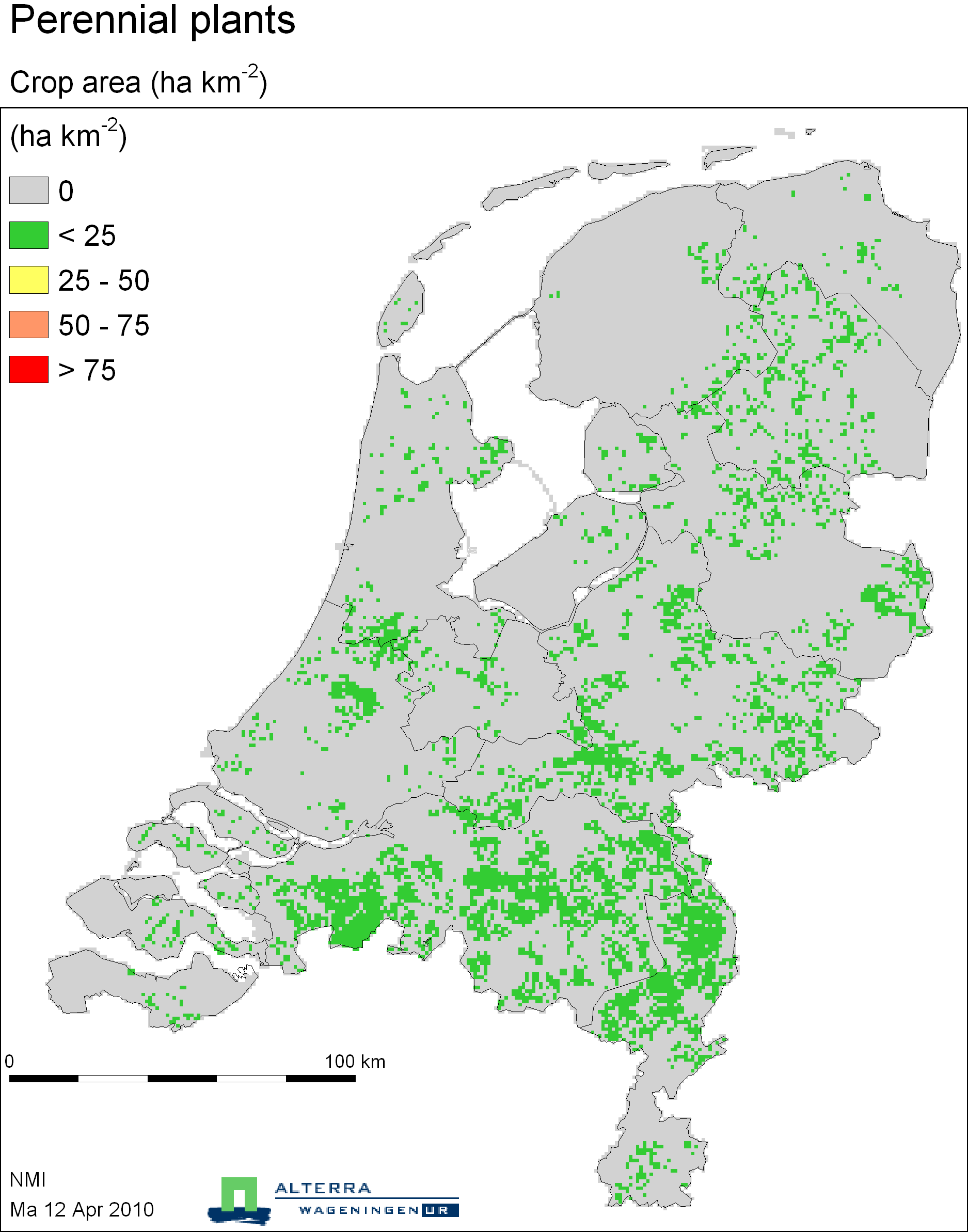 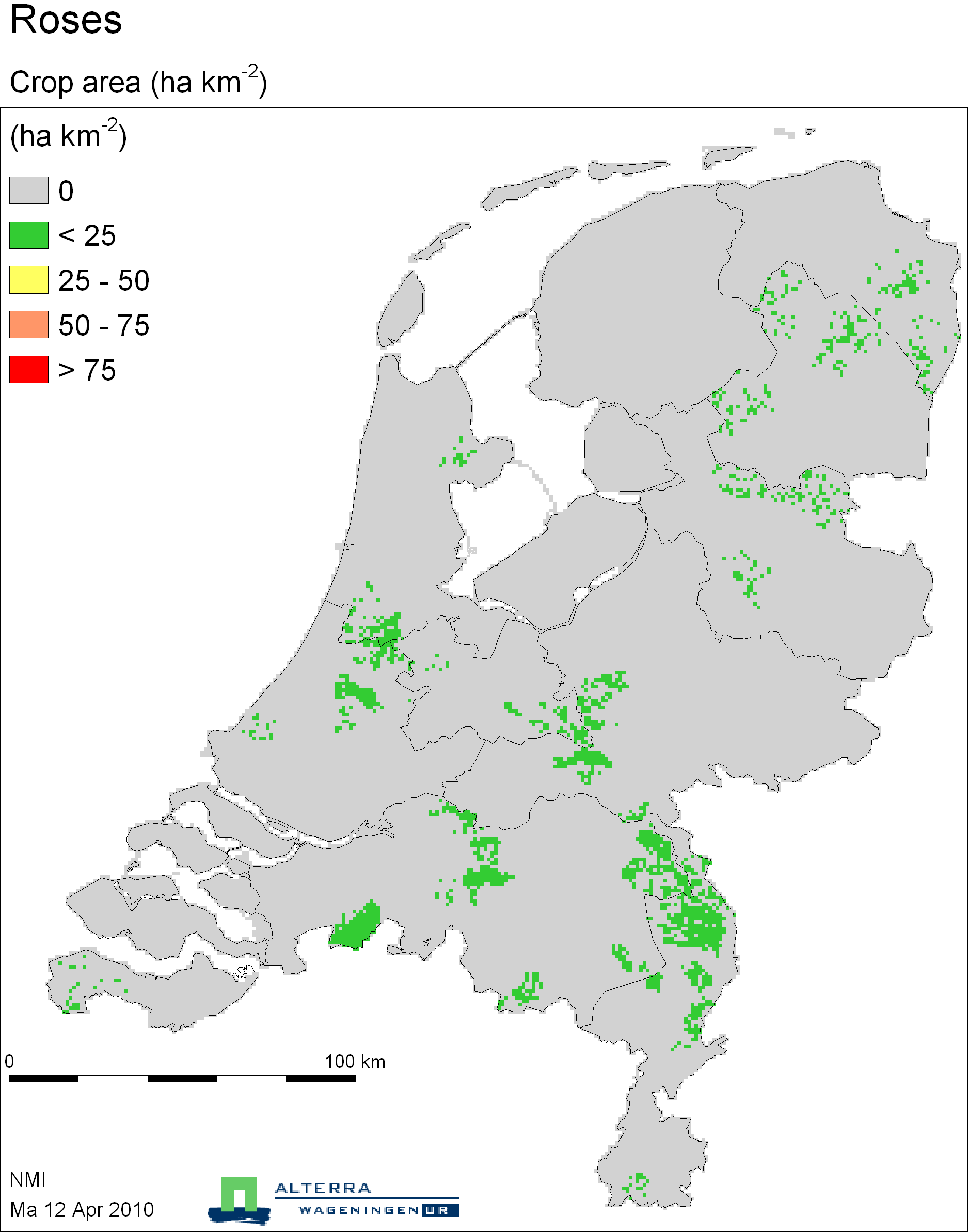 Fruit cultivation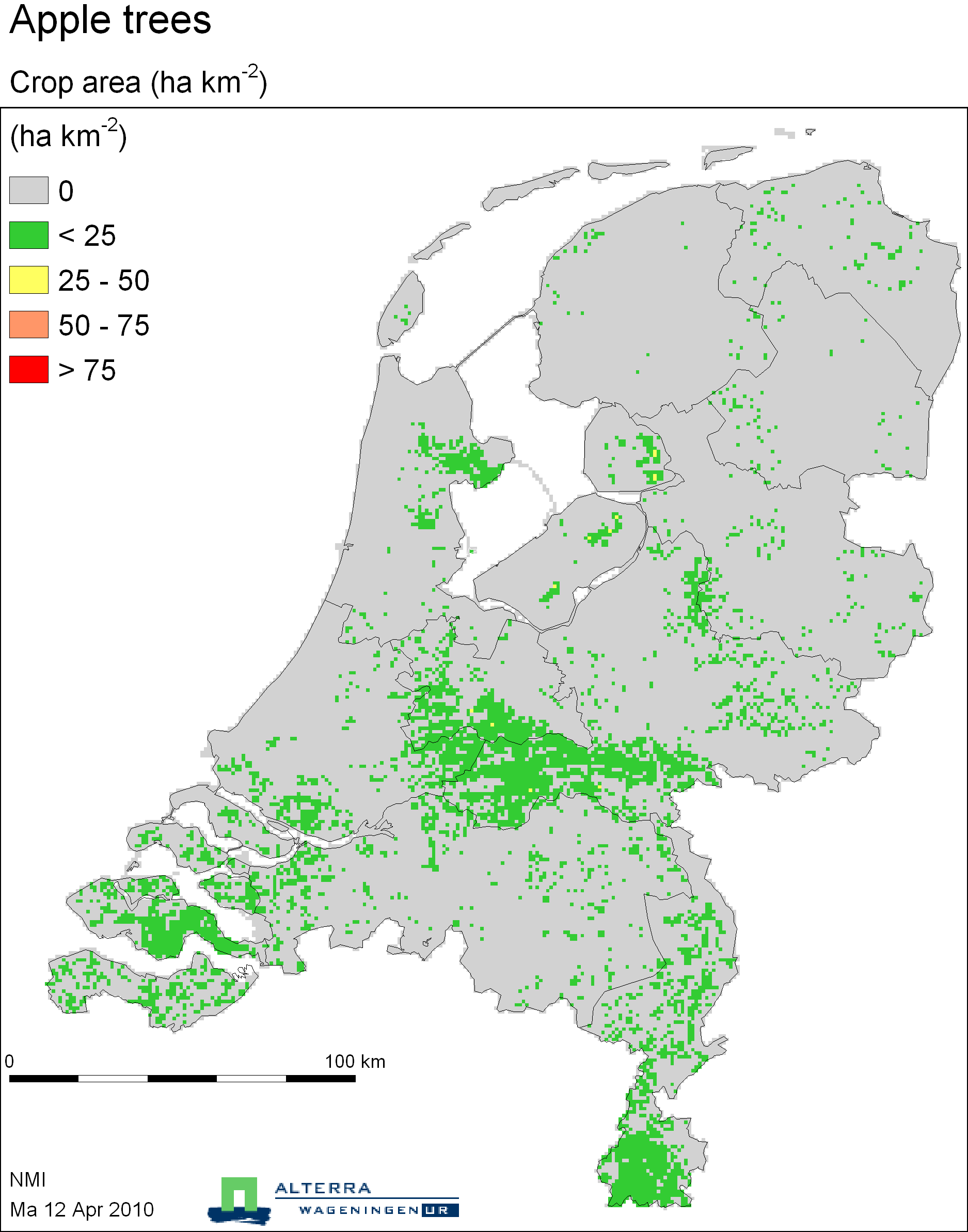 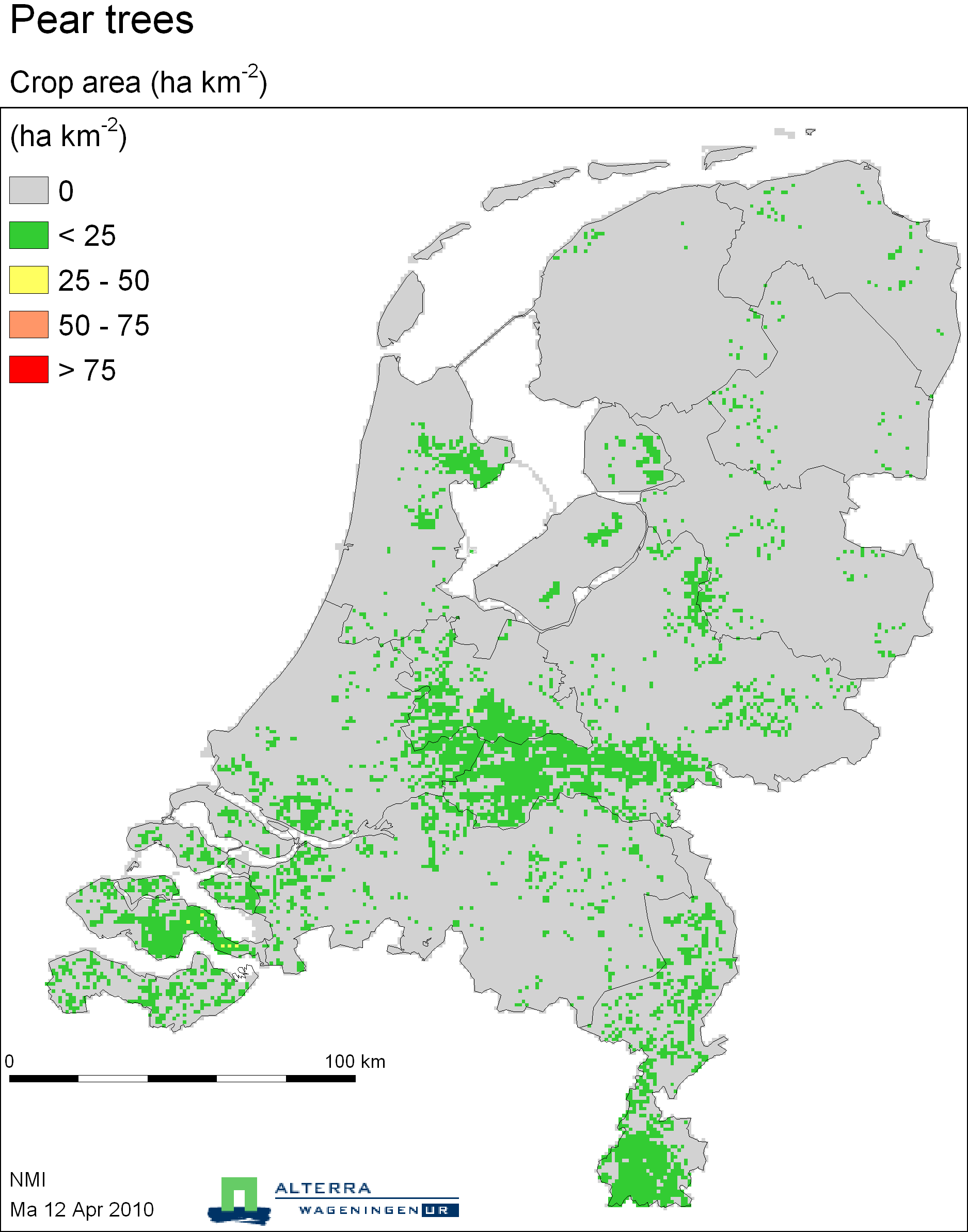 Greenhouse vegetables 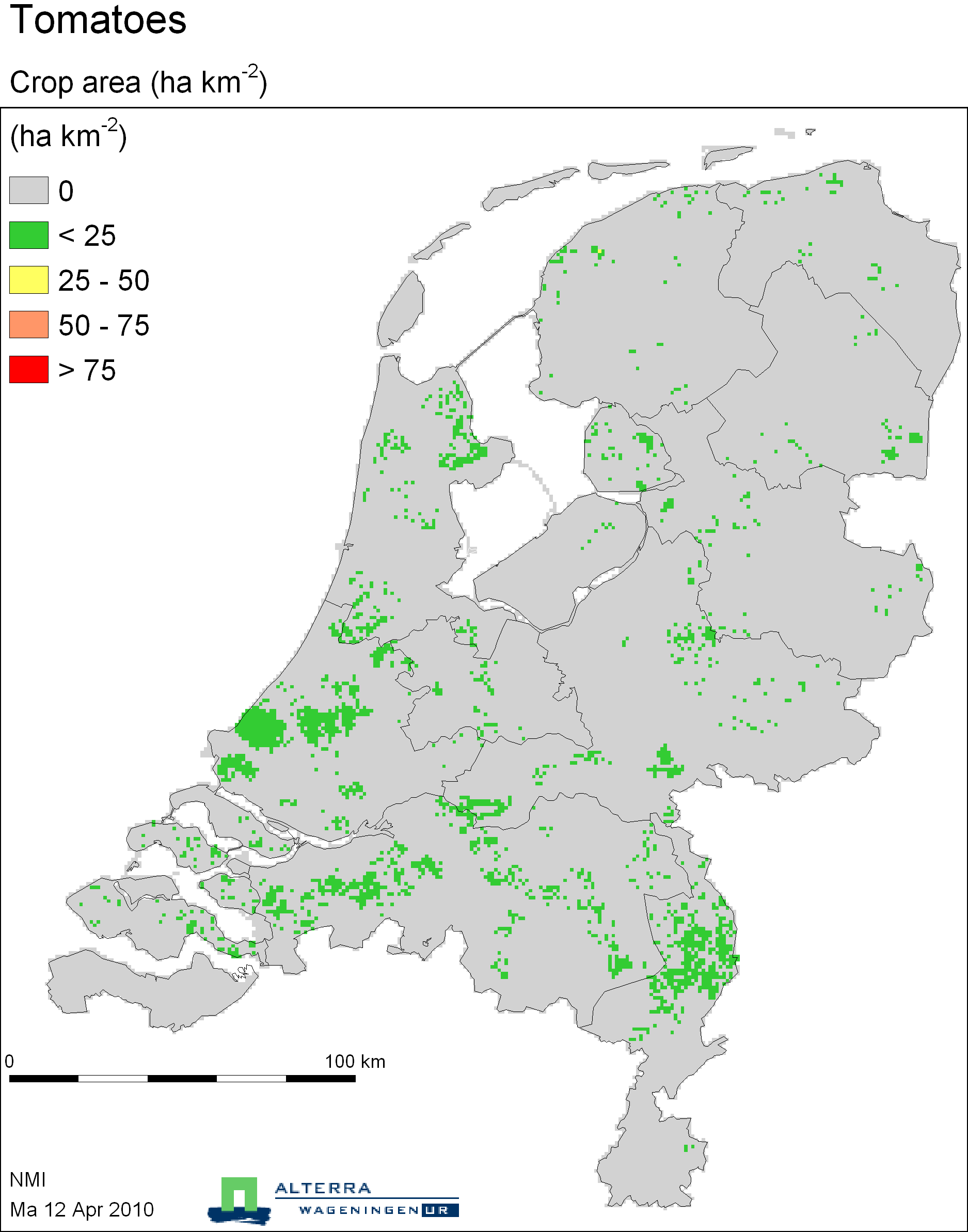 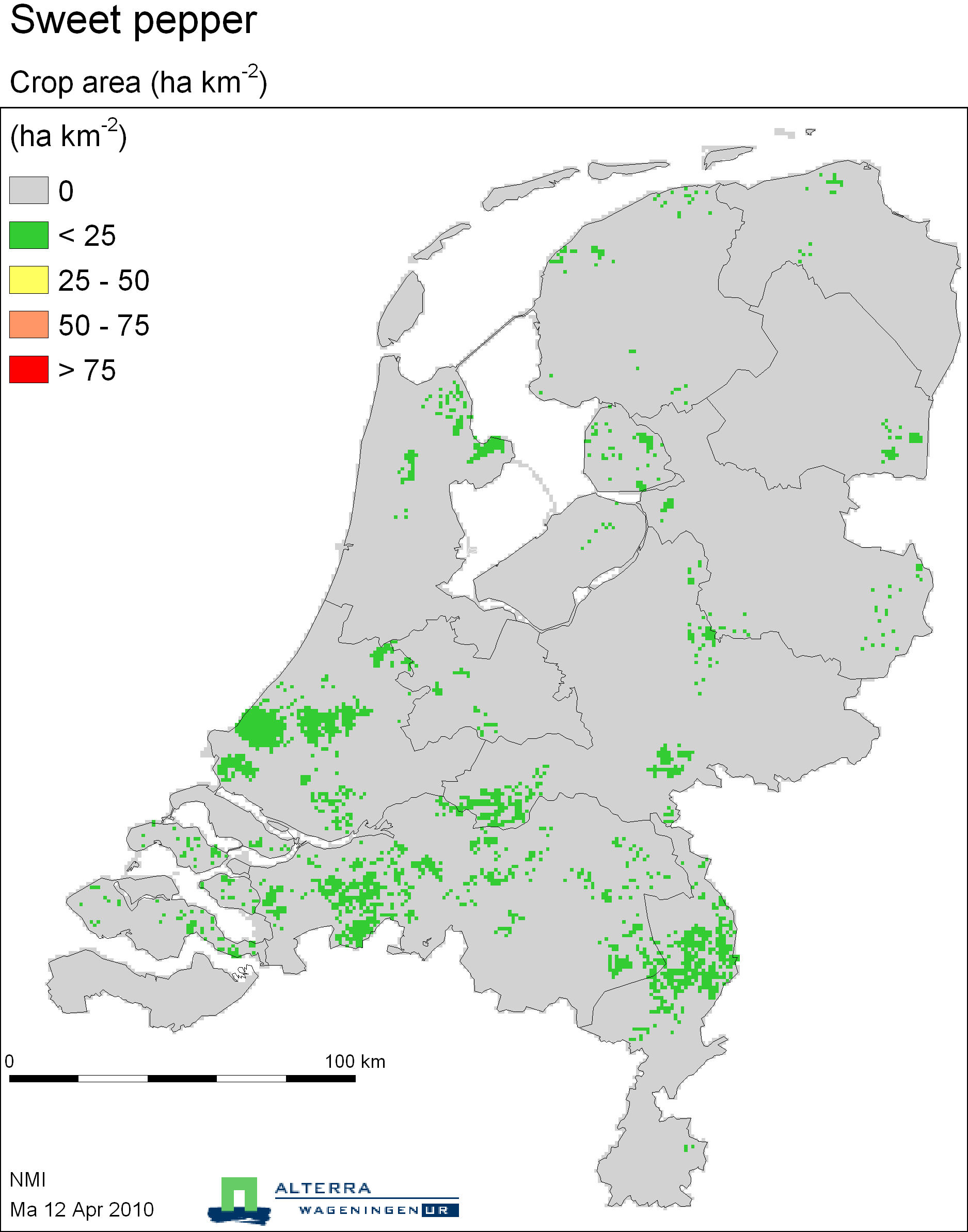 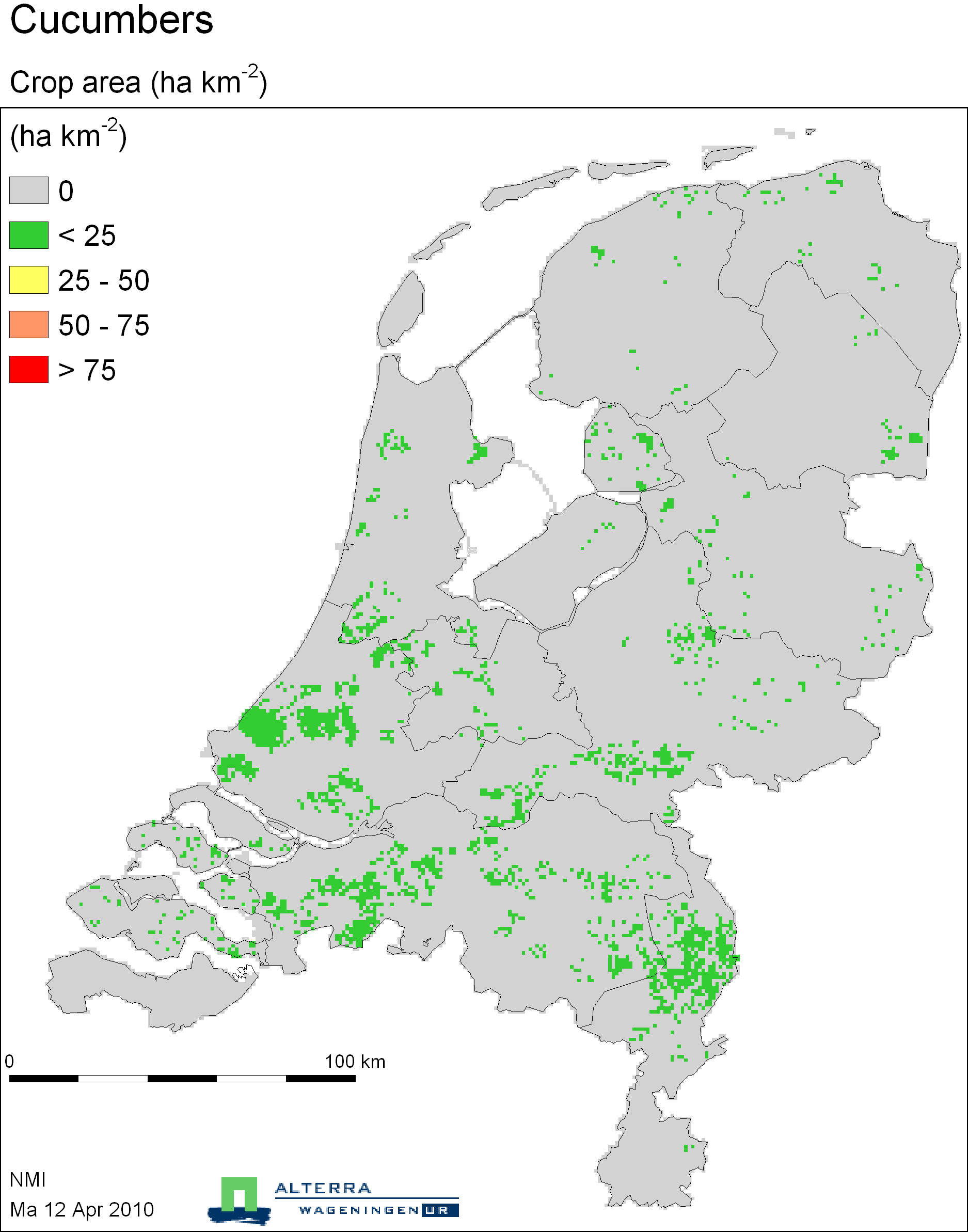 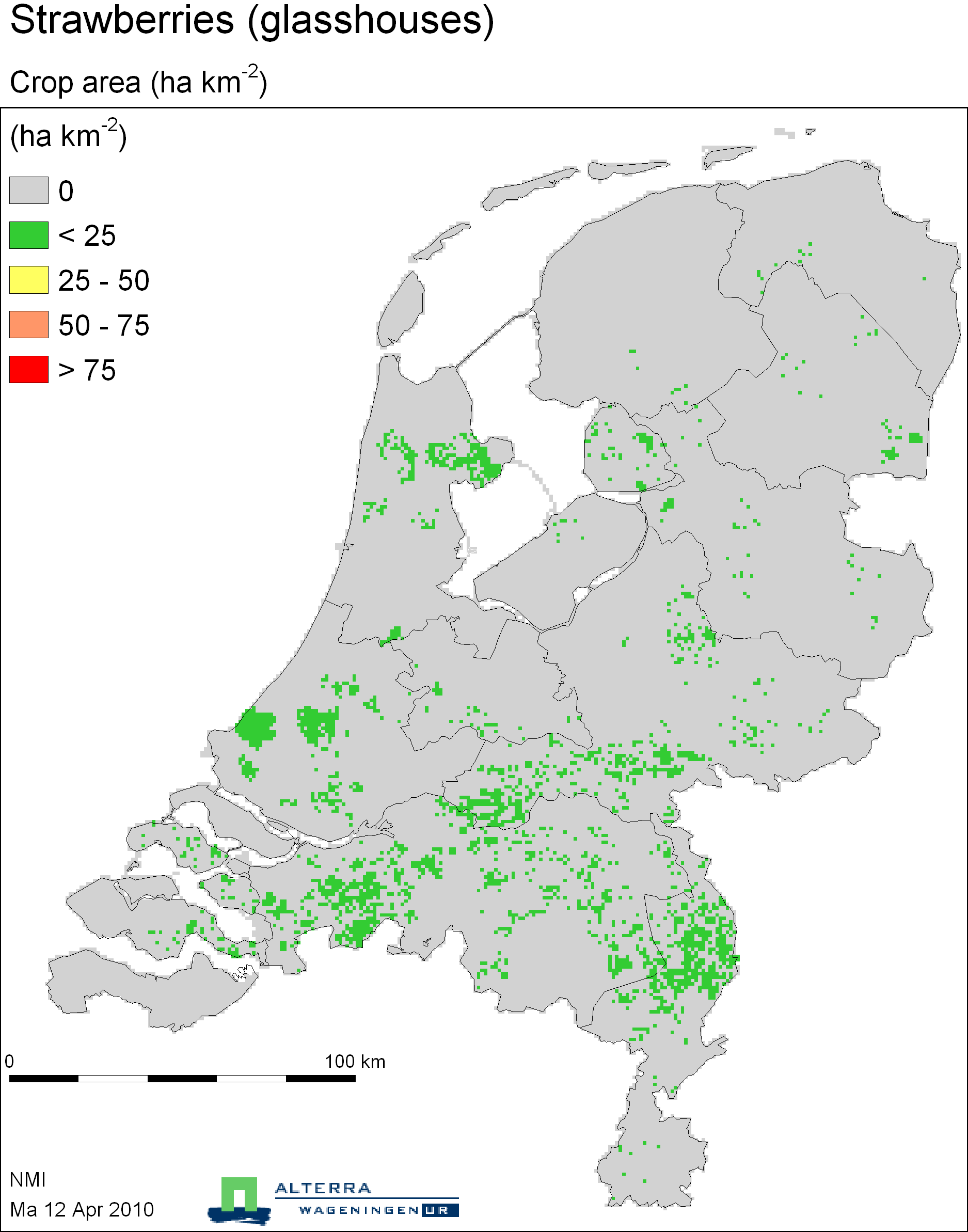 Open air vegetables 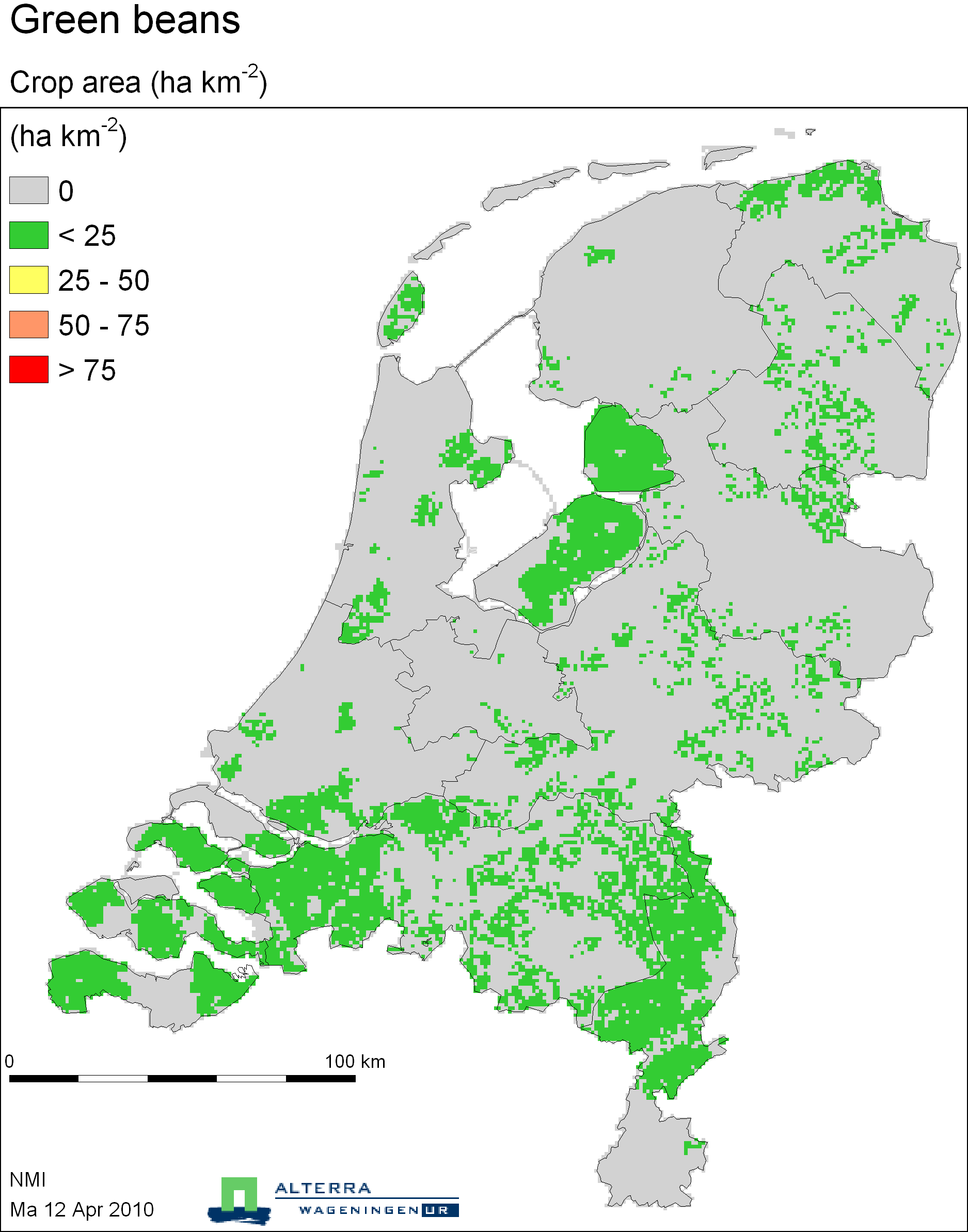 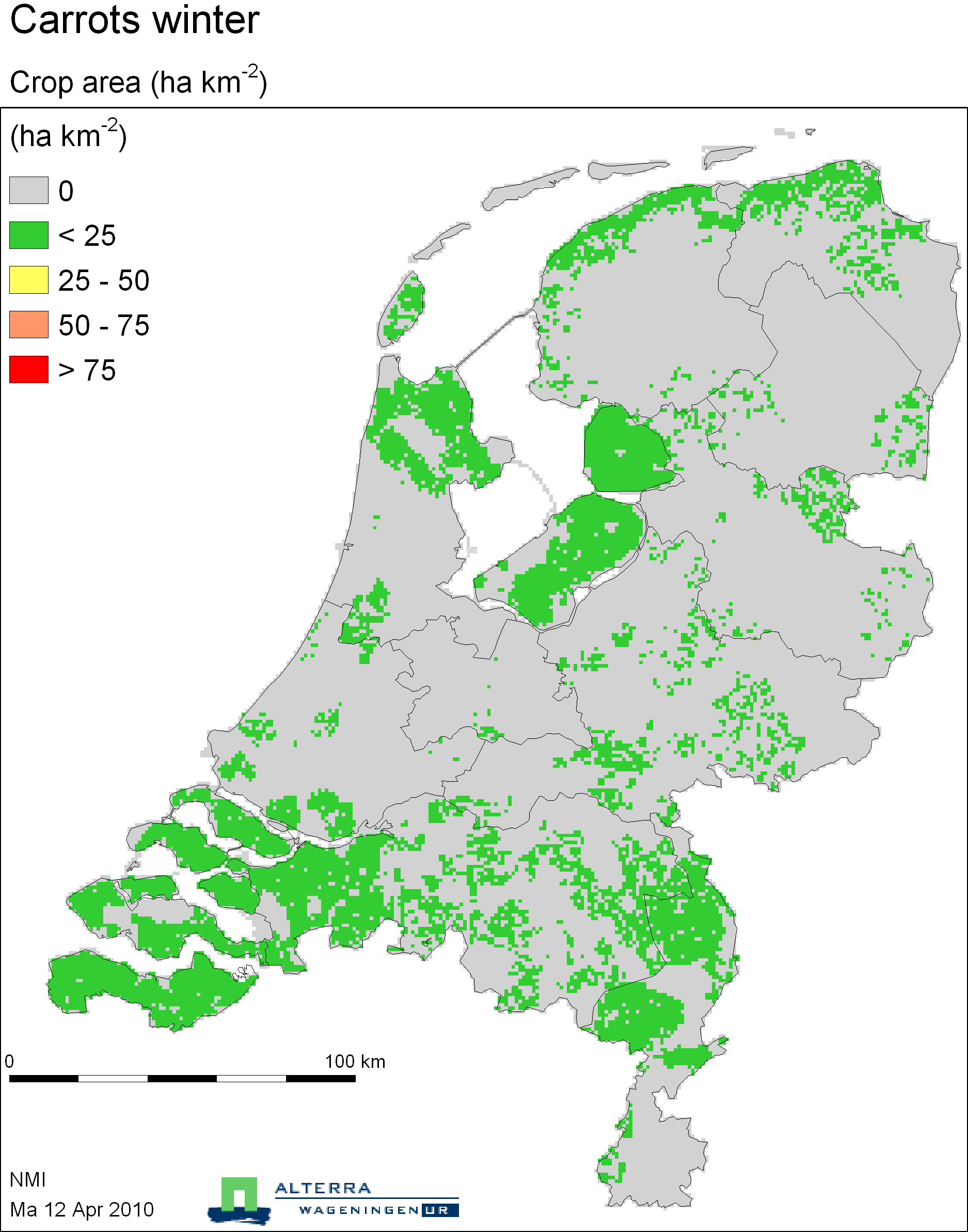 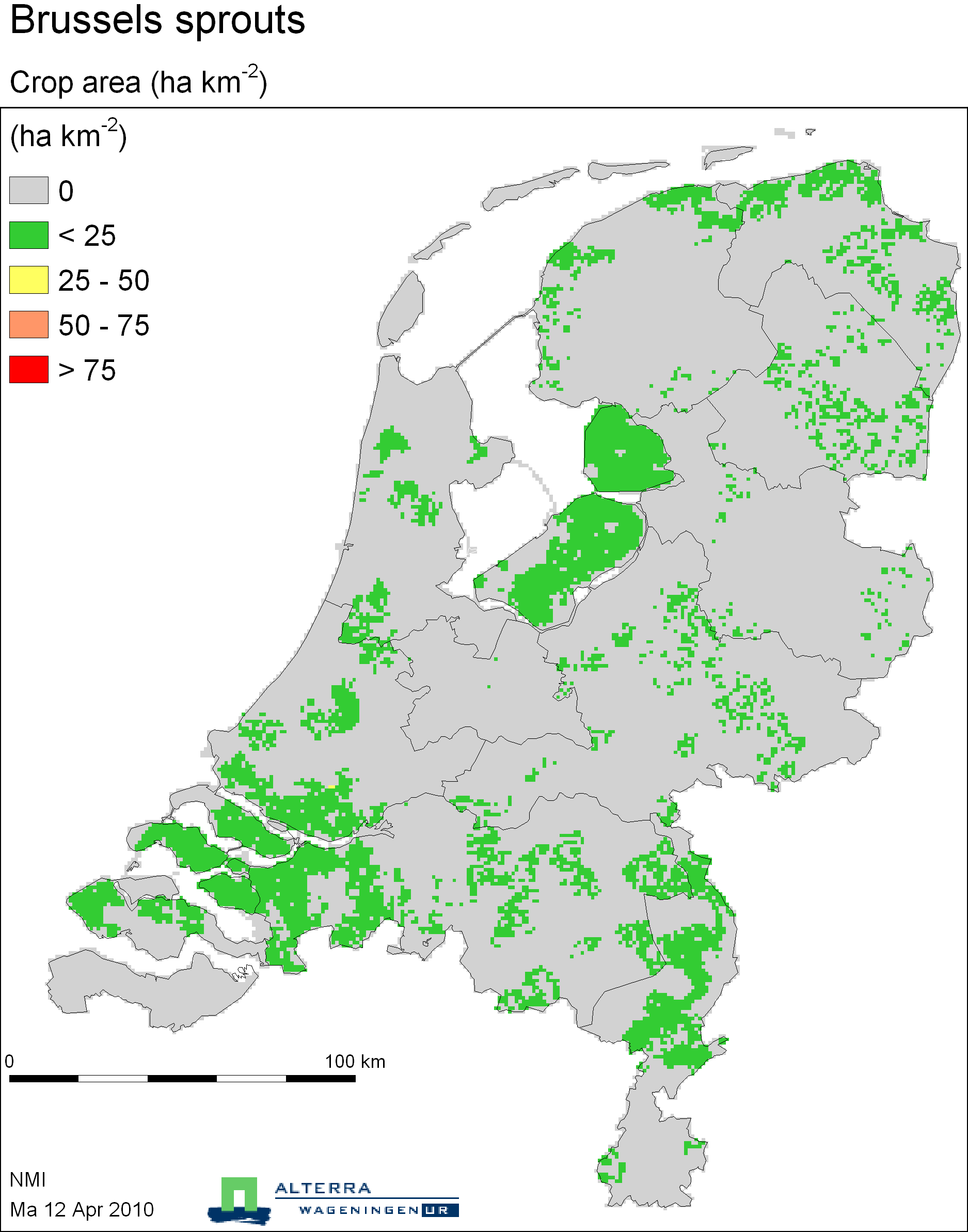 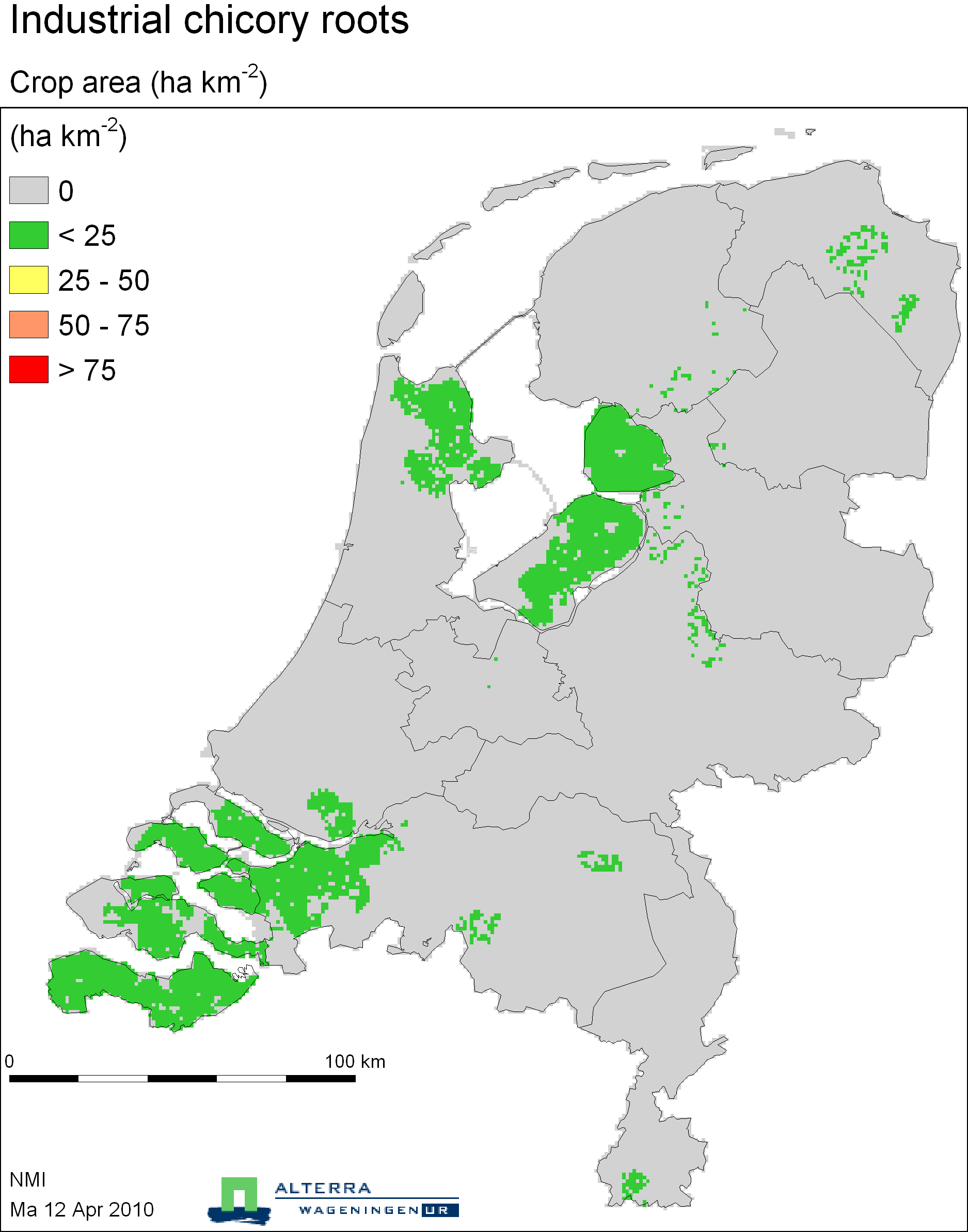 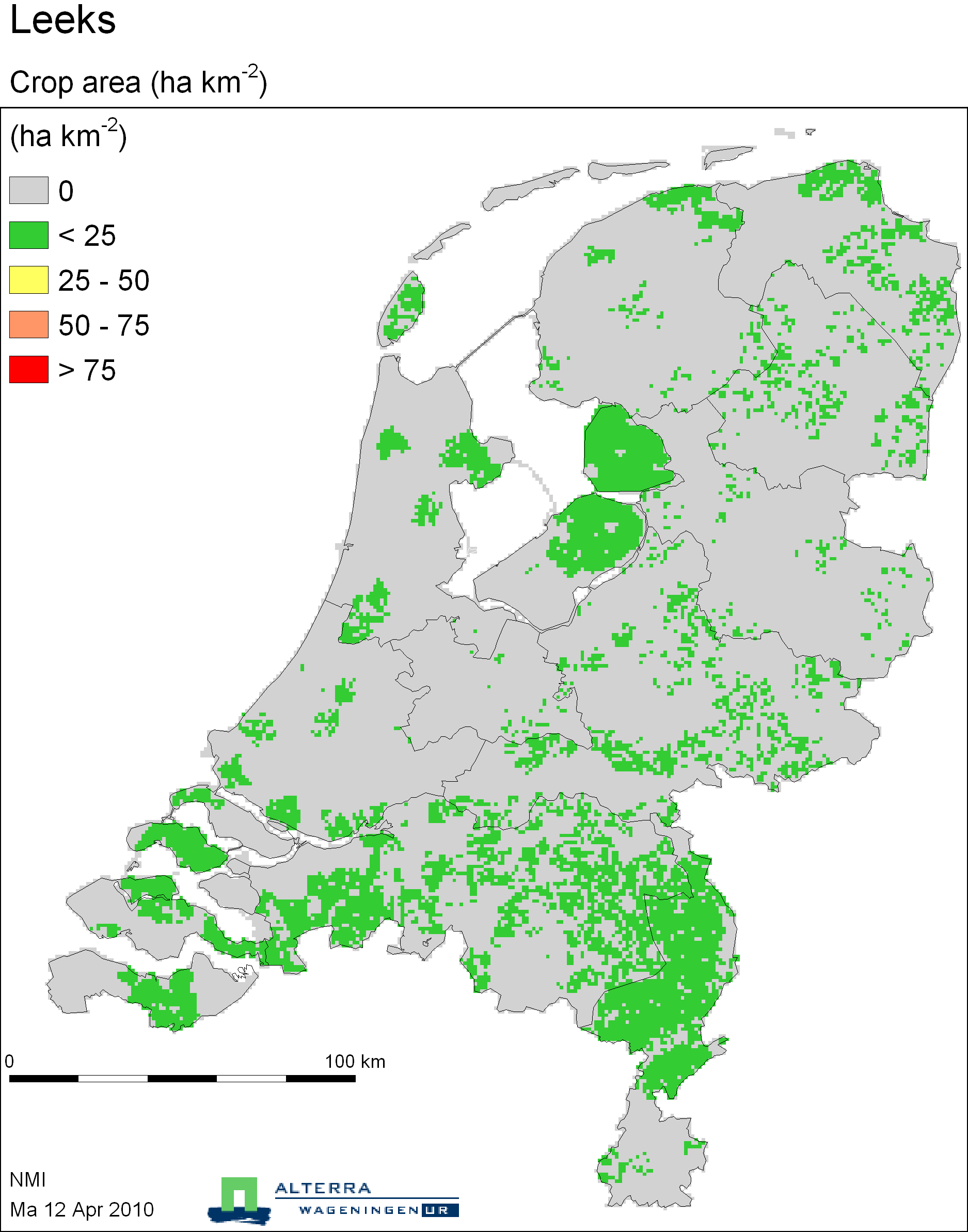 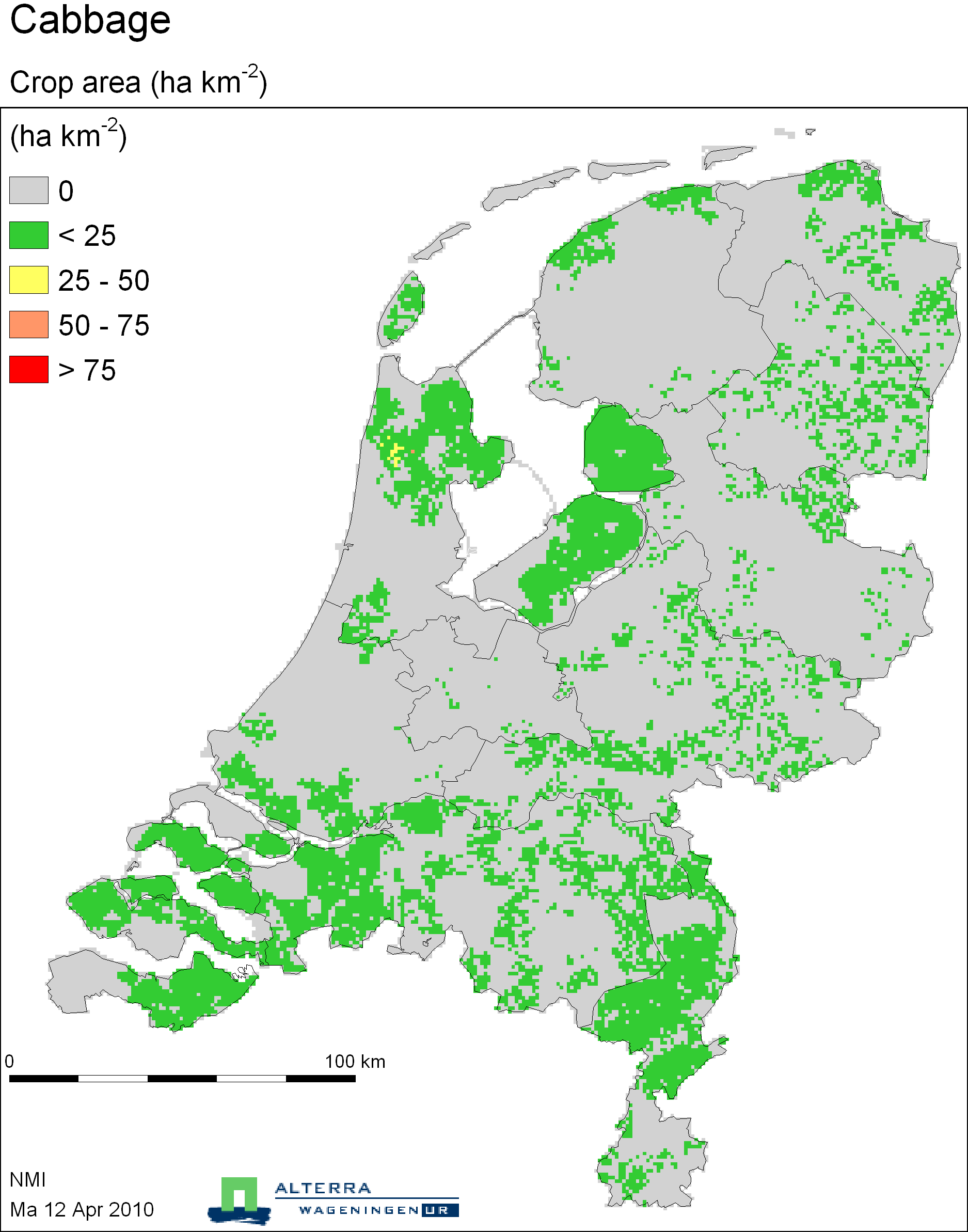 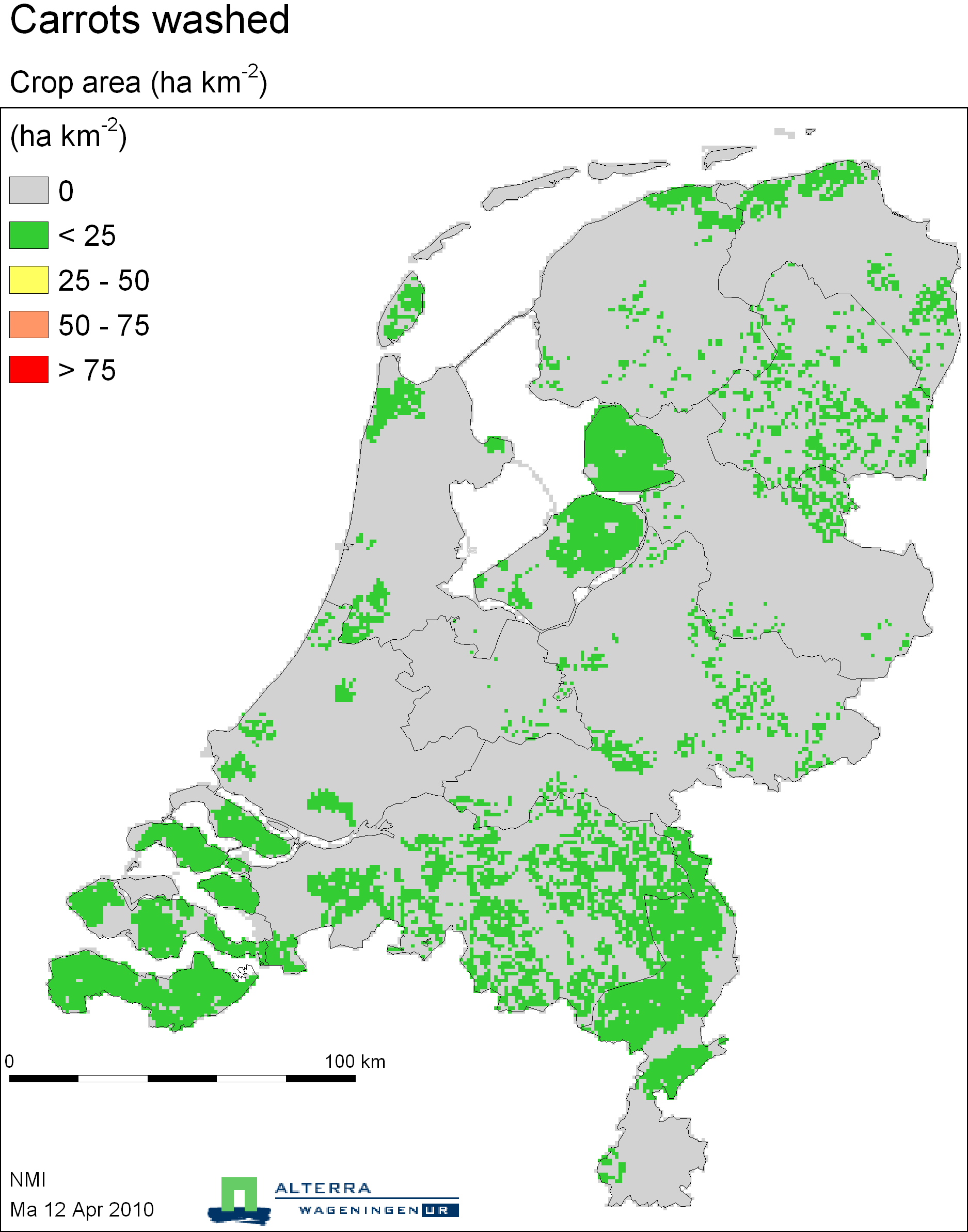 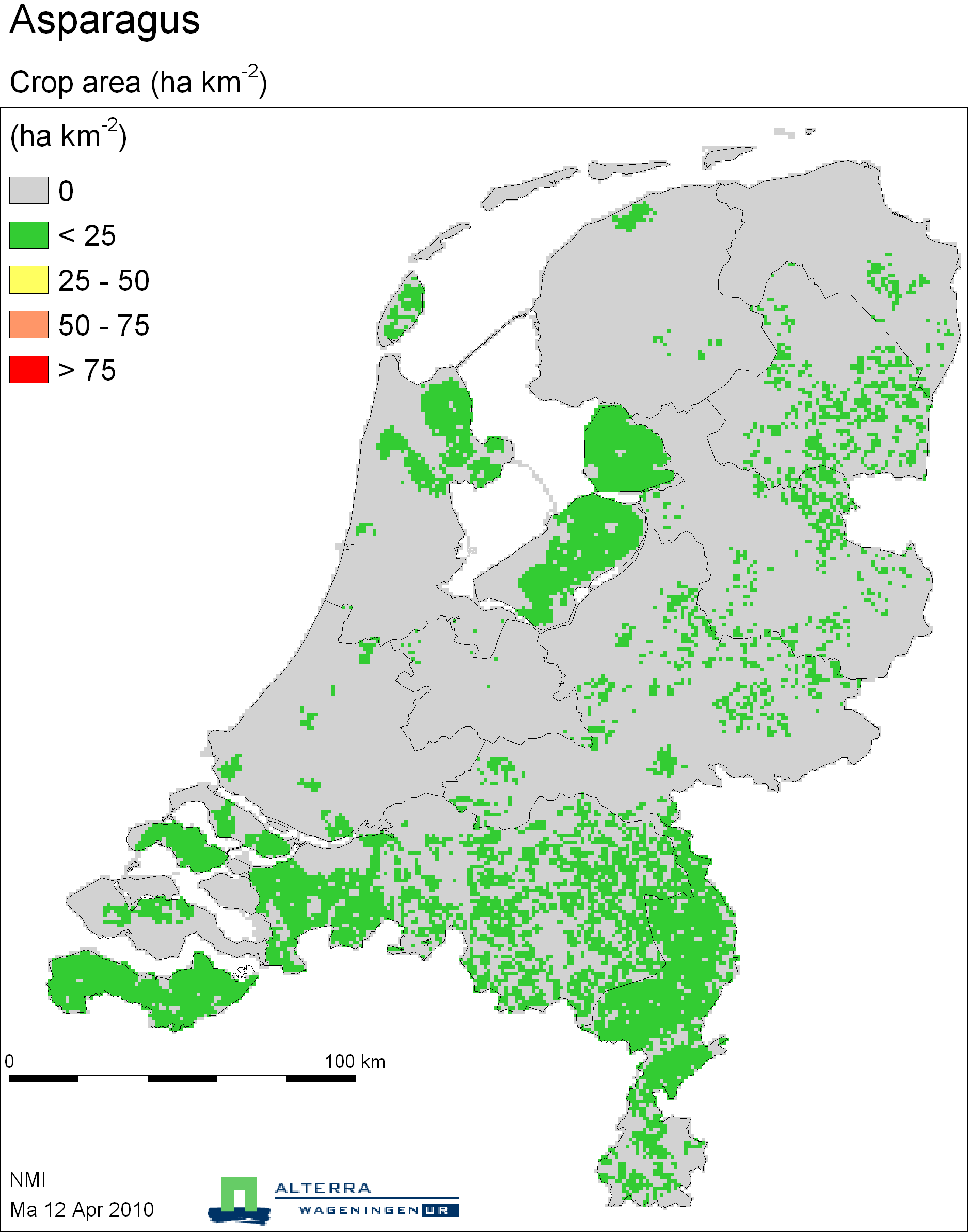 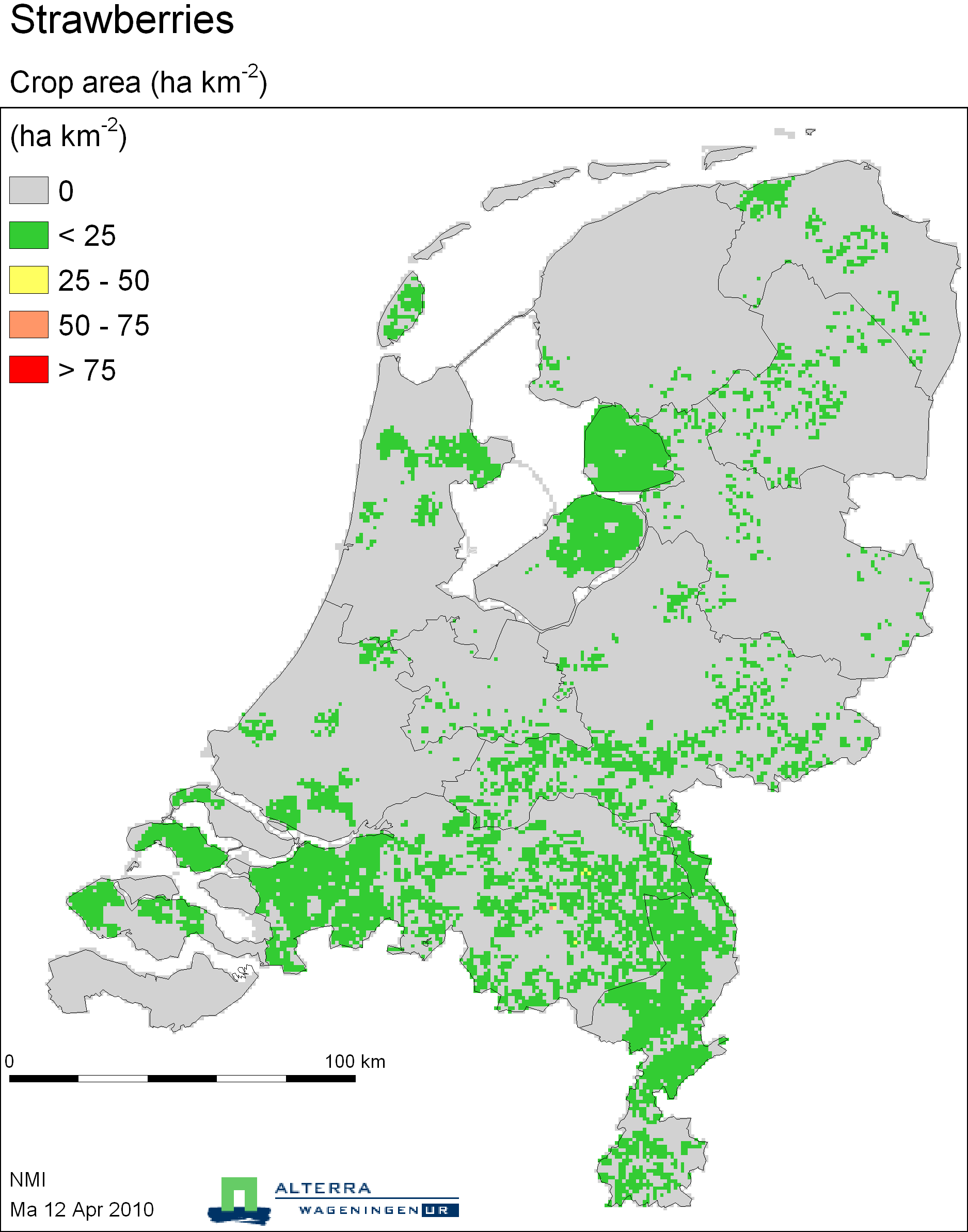 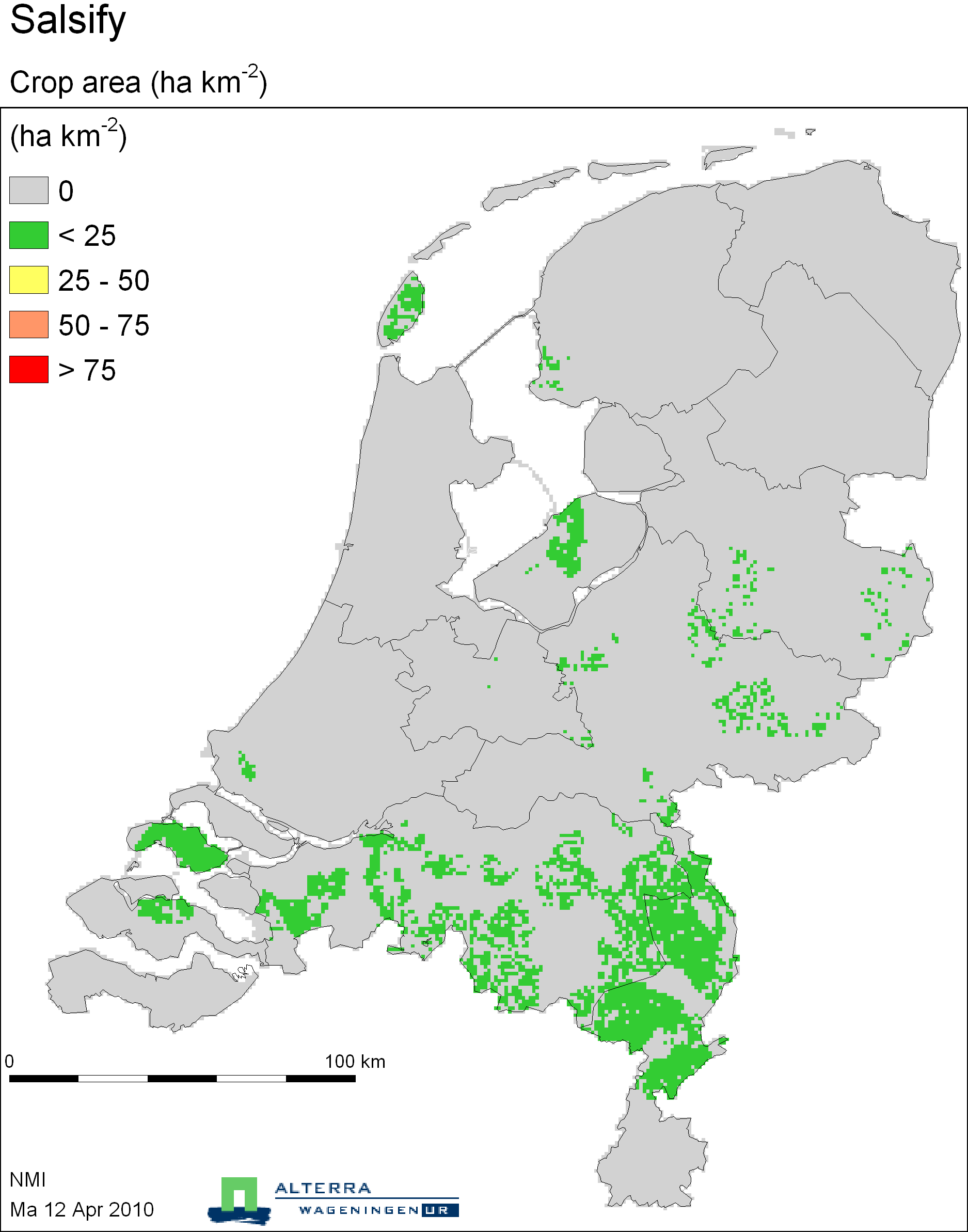 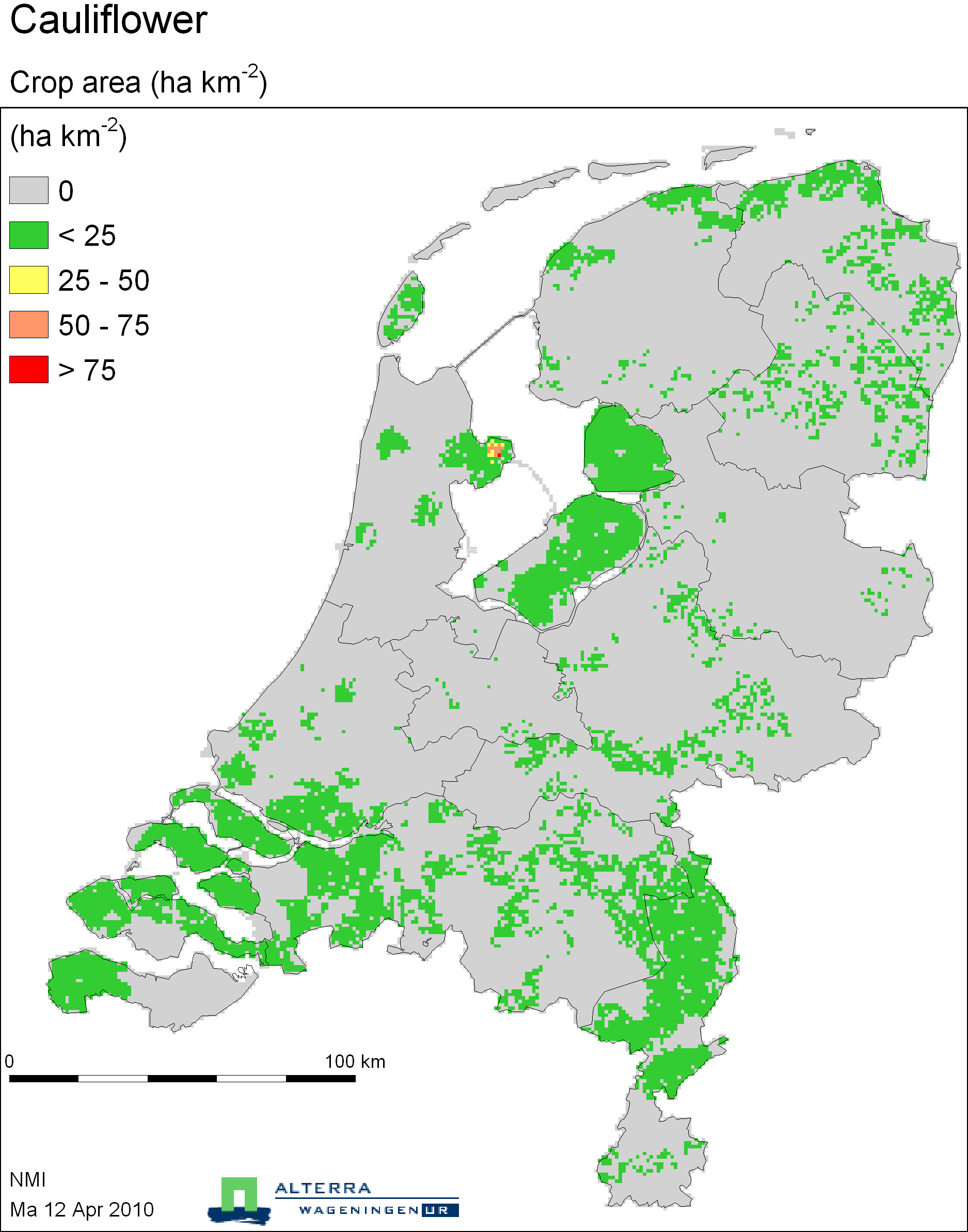 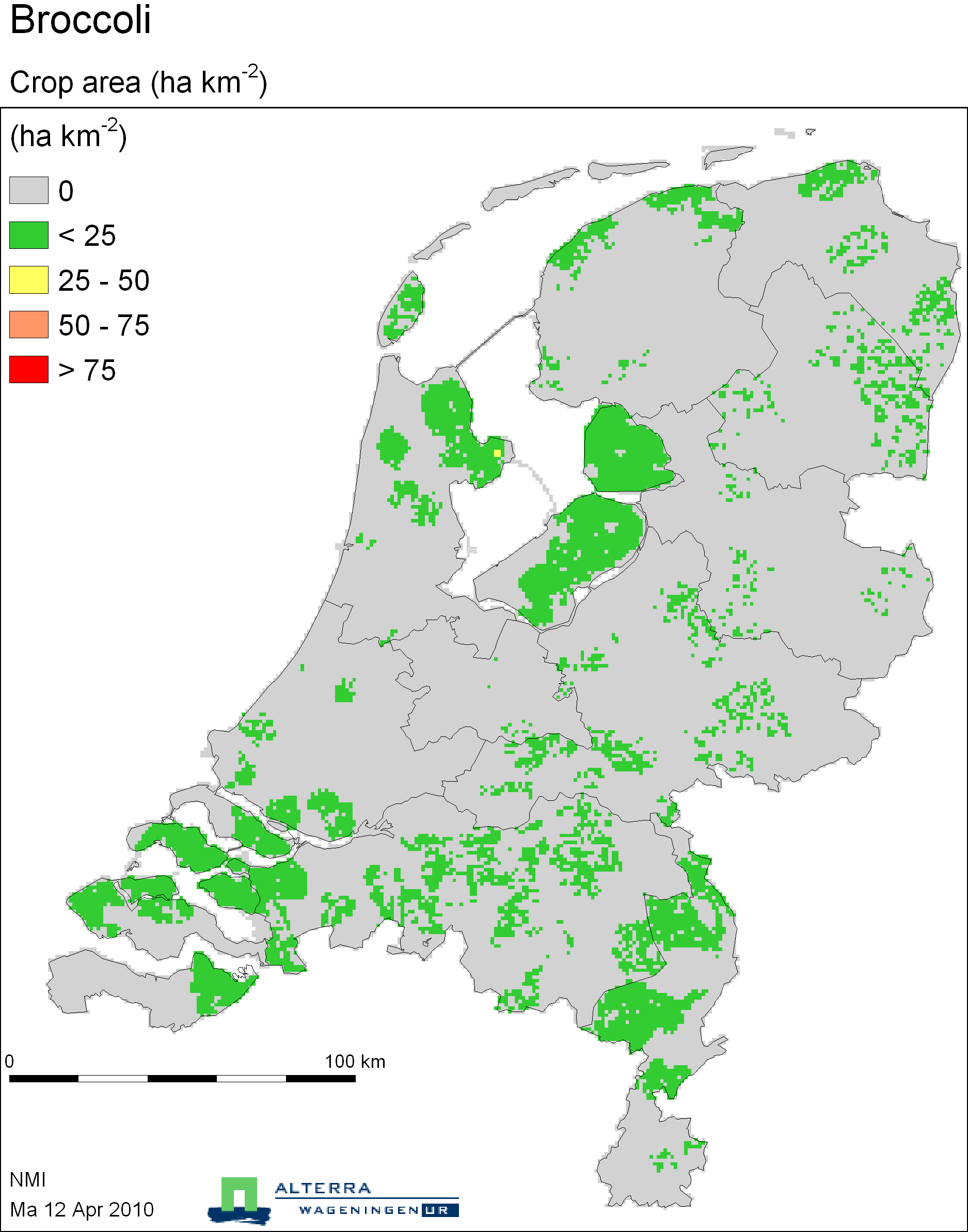 Cattle farming 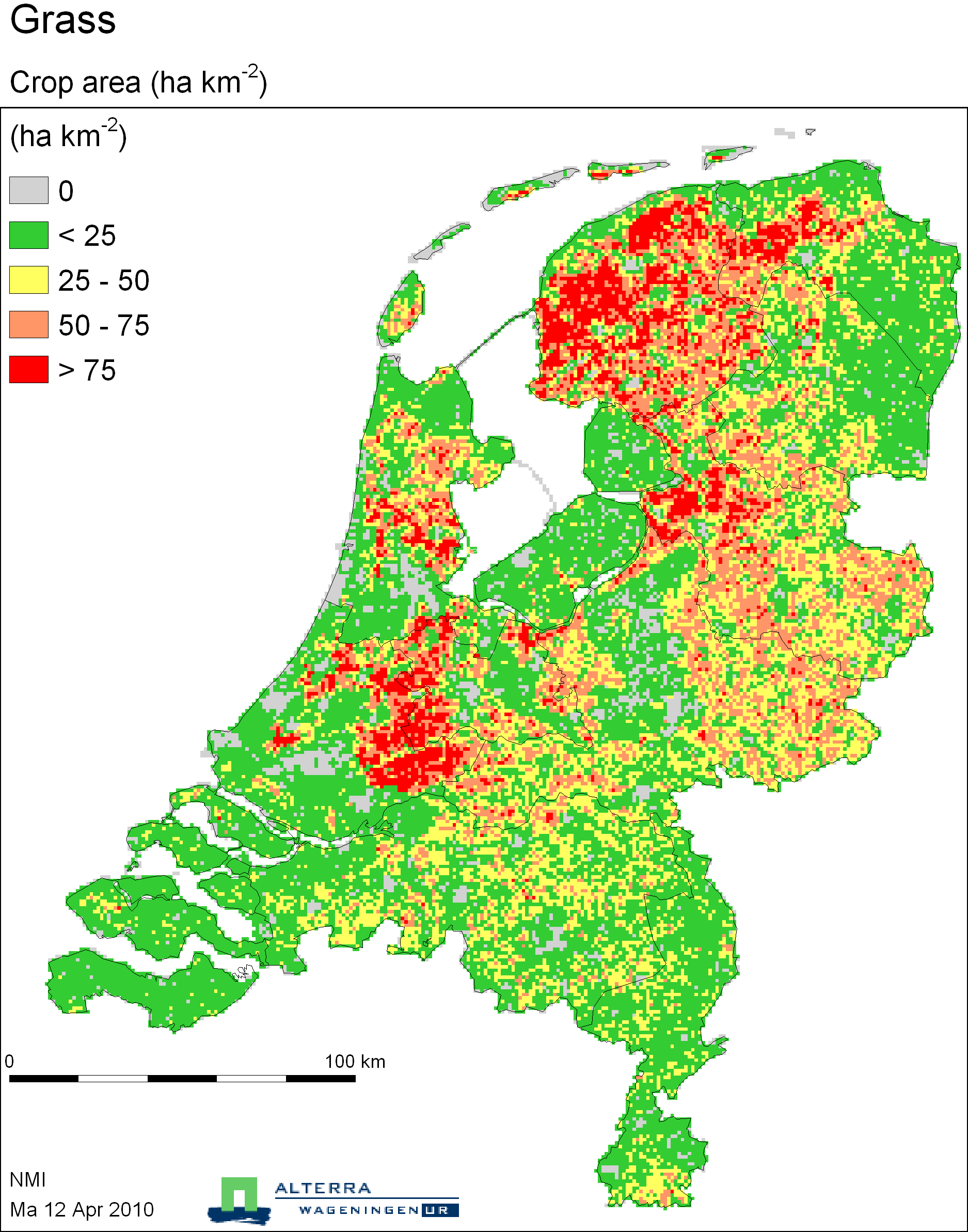 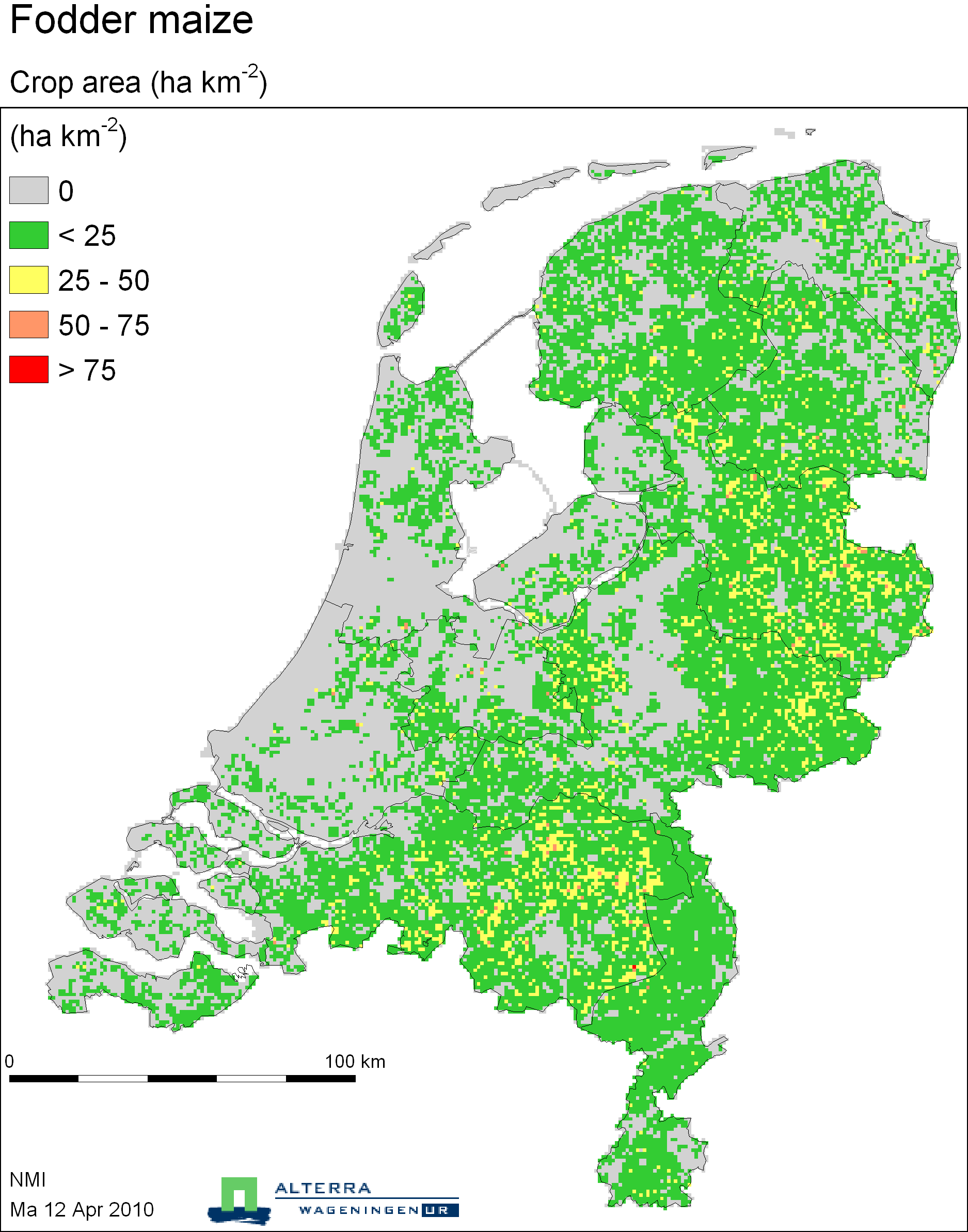 Arable farmingArable farmingWinter wheatSugar beetsWare potatoesStarch potatoesSeed potatoesSpring barleyGrass (seed)OnionsPeasOnions (bulbs)ChicoryHaricot beansField beansSummer wheatRape seedFlaxFlowerbulb cultivationFlowerbulb cultivationTulipsLiliesDaffodilsGladiolasHyacinthsIrissenGlasshouse floristryGlasshouse floristryRoses (glasshouse)ChrysanthemumPot plants (flowers)Pot plants (green)Bed plantsFreesiasLilies (greenhouse )GerberasOrchidsCarnationAlstroemeriaTree cultivationTree cultivationTree nurseryFloricultureShrubberiesConifersFruit treesPerennial plantsRosesFruit cultivationFruit cultivationApple treesPear treesGreenhouse vegetablesGreenhouse vegetablesTomatoesSweet pepperCucumbersstrawberries (greenhouse)RadishOpen air vegetablesOpen air vegetablesGreen beansCarrots (winter)Brussels sproutsIndustrial chicory rootsLeeksCabbageCarrotsAsparagusStrawberriesSalsifyCauliflowerbroccoliCattle farmingCattle farmingGrassFodder maize